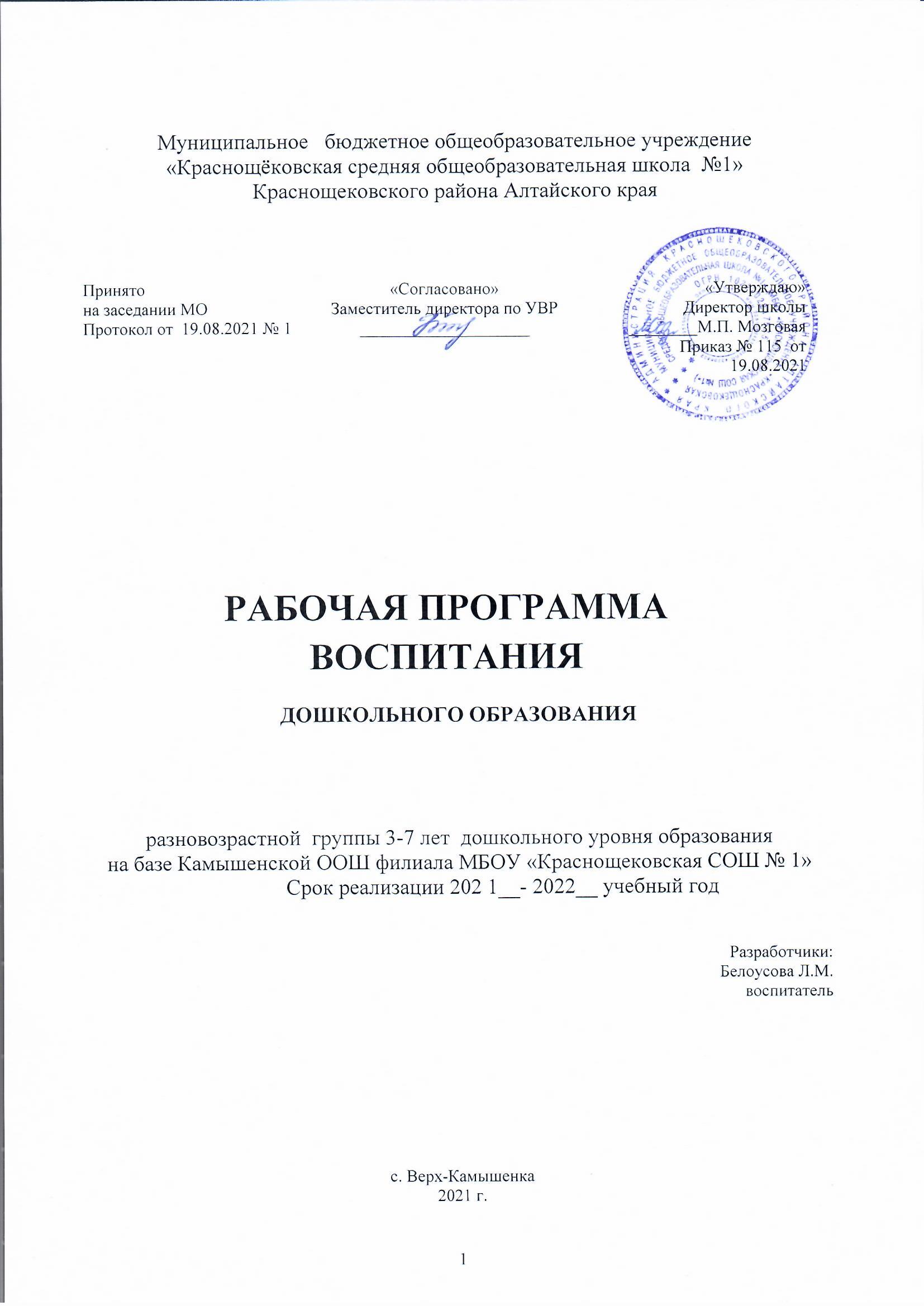 ОглавлениеПояснительная запискаРабочая программа воспитания (далее - Программа) определяет содержание и организацию воспитательной работы   дошкольного уровня  образования в Камышенской ООШ филиала муниципального  бюджетного  общеобразовательного учреждения «Краснощековская средняя общеобразовательное учреждение № 1» (далее – Организация).Содержание Программы разработано на основе следующих нормативно-правовых документов:на основе требований Федерального закона от 31 июля 2020 г. № 304-ФЗ «О внесении изменений в Федеральный закон «Об образовании в Российской Федерации» по вопросам воспитания обучающихся» с учетом Плана мероприятий по реализации в 2021–2025 годах Стратегии развития воспитания в Российской Федерации на период до 2025 года;Федерального  государственного образовательного стандарта дошкольного образования.Программа учитывает:«Примерную программу воспитания», которая была разработана сотрудниками Института стратегии развития образования РАО в рамках государственного задания и одобрена решением Федерального учебно-методического объединения по общему образованию (протокол от 2 июня 2020 г. № 2/20).Программа воспитания является компонентом основной образовательной программы дошкольного уровня  образования (далее – ДО). В связи с этим структура Программы воспитания включает три раздела – целевой, содержательный и организационный, в каждом из них предусматривается обязательная часть и часть, формируемая участниками образовательных отношений.Работа по воспитанию, формированию и развитию личности обучающихся в дошкольной разновозрастной группе.  Организации предполагает преемственность по отношению к достижению воспитательных целей начального общего образования (далее – НОО), к реализации Примерной программы воспитания, одобренной федеральным учебно-методическим объединением по общему образованию (протокол от 2 июня 2020 г. № 2/20) и размещенной на портале https://fgosreestr.ru.Под воспитанием понимается «деятельность, направленная на развитие личности, создание условий для самоопределения и социализации, обучающихся на основе социокультурных, духовно-нравственных ценностей и принятых в российском обществе правил и норм поведения в интересах человека, семьи, общества и государства,формирование у обучающихся чувства патриотизма, гражданственности, уважения к памяти защитников Отечества и подвигам Героев Отечества, закону и правопорядку, человеку труда и старшему поколению, взаимного уважения, бережного отношения к культурномунаследию и традициям многонационального народа Российской Федерации, природе и окружающей среде» (п.2. Ст.2 Федерального Закона от 31.07.2020 № 304-ФЗ «О внесении изменений в Федеральный закон «Об образовании в Российской Федерации» по вопросам воспитания обучающихся»)Воспитание детей дошкольного возраста в настоящее время ориентируется на гармоничное развитие личности, развитие жизнестойкости и адаптивности растущего человека в условиях глобальной неопределённости и стремительных изменений во всех сферах жизни и деятельности.С учетом особенностей социокультурной среды, в которой воспитывается ребенок, в рабочей программе воспитания  отражено взаимодействие участников образовательных отношений (далее – ОО) со всеми субъектами образовательных отношений. Только при подобном подходе, возможно, воспитать гражданина и патриота, раскрыть способности и таланты детей, подготовить их к жизни в высокотехнологичном, конкурентном обществе.Для того чтобы эти ценности осваивались ребенком, они должны найти свое отражение в основных направлениях воспитательной работы Организации:Ценности Родины и природы лежат в основе патриотического направления воспитания.Ценности человека, семьи, дружбы, сотрудничества лежат в основе социального направления воспитания.Ценность знания лежит в основе познавательного направления воспитания.Ценность здоровья лежит в основе физического и оздоровительного направления воспитания.Ценность труда лежит в основе трудового направления воспитания.Ценности культуры и красоты лежат в основе этико-эстетического направления воспитания.Рабочая  программа отражает  интересы  и  запросы  участников образовательных  отношений:ребенка, признавая приоритетную роль его личностного развития на основе возрастных и индивидуальных особенностей, интересов и потребностей;педагогов дошкольной группы;родителей ребенка (законных представителей) и значимых для ребенка взрослых;государства и общества.Реализация Программы основана на сетевом взаимодействии с разными субъектами воспитательно-образовательного процесса:   библиотека, патриотические клубы, Советы ветеранов и т.д.Программа воспитания разработана с учётом культурно-исторических, этнических, социально-экономических, демографических и иных особенностей региона – Алтайского края, культурно-образовательных потребностей детей, их родителей (законных представителей), традиций и возможностей педагогических коллективов  дошкольных групп.От педагогов дошкольного уровня образования реализующих программу воспитания, требуется:знание и понимание современных факторов, оказывающих влияние на воспитание и личностное развитие ребенка;знание и понимание того, что основой организации воспитательного процесса в дошкольном возрасте являются представления об особенностях данного возраста и тех психологических механизмах, которые лежат в основе формирования личности на разных возрастных этапах дошкольного детства; -знание особенностей психологического развития ребенка в условиях всеобщей цифровизации;гибкость в вопросах оперативного внесения в программы изменений, предопределенных документами стратегического планирования Российской Федерации;готовность к взаимодействию, обратной связи и информационной открытости в отношении социальных партнеров Организации.Содержание воспитательной деятельности разработано на основе модульного принципа. Модули - это конкретные воспитательные практики, которые реализуются в дошкольных группах Организации. Каждый из модулей ориентирован на одну из поставленных в Программе задач воспитания. То есть: одна задача – один модуль. Коллектив дошкольного уровня  образования вправе разрабатывать и включать в Программу те модули, которые помогут в наибольшей степени реализовать воспитательный потенциал детского сада с учетом имеющихся социальных, кадровых и материально-технических ресурсов.  К Программе прилагается календарный план воспитательной работы.ЦЕЛЕВОЙ РАЗДЕЛ1.1. Цель и задачи	Программы воспитанияГлавная цель	Программы воспитания дошкольного уровня образования Камышенской ООШ филиала МБОУ «Краснощековская СОШ № 1» личностное развитие ребенка дошкольного возраста, проявляющееся:формирование ценностного отношения к окружающему миру, другим людям, себе;в овладении первичными представлениями о базовых ценностях, а также выработанных обществом нормах и правилах поведения;в приобретении	первичного	опыта	деятельности	и	поведения	в	соответствиис	базовыми	национальными	ценностями,	нормами	и	правилами,	принятымив обществе.Главной задачей Программы является создание организационно-педагогических условий в части воспитания, личностного развития и социализации детей дошкольного возраста, здоровьесберегающего и безопасного жизнепроживания.Задачи воспитания формируются для каждого возрастного периода (от 2 до 3 лет, от 3 до 7 лет) на основе планируемых результатов достижения цели воспитанияреализуются в единстве с развивающими задачами, определенными действующими нормативными правовыми документами в сфере ДО. Задачи воспитания соответствуют основным направлениям воспитательной работы.Цели и задачи воспитания реализуются в течение всего времени нахождения ребенка в детском саду, во всех видах деятельности дошкольника, обозначенных в Федеральном государственном образовательном стандарте дошкольного образования (далее – ФГОС ДО).Все виды детской деятельности осуществляются:в разных формах совместной деятельности взрослых и детей, в которых взрослые открывают ребенку смысл и ценность человеческой деятельности, способы ее реализации совместно с родителями, воспитателями, сверстниками, реализуют культурные практики, в которых осуществляется самостоятельная апробация каждым ребенком инструментального и ценностного содержания.в свободной инициативной деятельности ребенка (его спонтанная самостоятельная активность, в рамках которой он реализует свои базовые устремления: любознательность, общительность, опыт деятельности на основе усвоенных ценностей).Цели и задачи организации работы с детьми раннего возраста (2 - 3 лет).Педагогическая поддержка поисково-практической активности - готовности исследовать предметы ближайшего окружения, действовать самостоятельно, в сотрудничестве со взрослыми и сверстниками. Развитие пассивного и активного словаря, готовности использовать речь для выражения своих желаний, чувств. Воспитание культурно-гигиенических навыков и навыков самообслуживания. Воспитание интереса к разным видам двигательной активности. Поддержка позитивного эмоционального состояния, физического благополучия.Цели и задачи организации работы с детьми младшего дошкольного возраста (3-5лет).Содействие дальнейшему развитию поисково-практических действий: расширение арсенала исследовательских действий, способов получения информации, обучение способам фиксирования с помощью знаков, слов, схем своих действий, свойств и признаков предметов, результатов действий.Развитие инициативы и активности в речевом общении.Формированиепервичного опыта рефлексии (самопонимания,  самопрезентации). Стимулирование речевого творчества. Развитие двигательных навыков и умений.Воспитание интереса к разным видам двигательной активности. Формирование навыка элементарного саморегулирования активности. Формирование первого опыта участия в спортивной жизни ДОУ. Знакомство с основами безопасности. Приобщение к ценностям здорового образа жизни.Цели и задачи организации работы с детьми старшего дошкольного возраста  ( 5-7 лет).Поддержка развития познавательной инициативы и активности. Содействие формированию целостного образа интересующих детей предметов явлений, отношений. Развитие навыка рефлексии.Развитие творческих способностей, двигательных навыков и умений, физических качеств (силы, быстроты, ловкости, выносливости). Развитие навыков самоорганизации, самопонимания, самопрезентации. Воспитание привычек здорового образа жизни.Планируемые результаты.При достижении поставленной цели и задач воспитания у дошкольников:развитие социальных, нравственных, физических, интеллектуальных, эстетических качеств; создание благоприятных условий длягармоничного	развития	каждого	ребенкав	соответствии	с его возрастными, гендерными, индивидуальными особенностями и склонностями;формирование общей культуры личности, в том числе ценностей здорового и устойчивого образа жизни, инициативности, самостоятельности и ответственности, активной жизненной позиции;развитие способностей и творческого потенциала каждого ребенка;организация содержательного взаимодействия ребенка с другими детьми, взрослыми и окружающим миром на основе гуманистических ценностей и идеалов, прав свободного человека;воспитание патриотических чувств, любви к Родине, гордости за ее достижения на основе духовно-нравственных и социокультурных ценностей и принятых в обществе правил и норм поведения в интересах человека, семьи, общества;воспитание чувства собственного достоинства в процессе освоения разных видов социальной культуры, в том числе и многонациональной культуры народов России и мира, умения общаться с разными людьми;объединение воспитательных ресурсов семьи и дошкольной организации на основе традиционных духовно-нравственныхценностей семьи и общества; установление партнерских взаимоотношений с семьей, оказание ей психолого-педагогической поддержки, повышение компетентности родителей (законных представителей) в вопросах воспитания, развития и образования детей.1.2. Методологические основы и принципы построения Программы воспитанияМетодологической основой Программы воспитания является культурно-историческийи деятельностный подходы.Концепция Программы основывается на базовых ценностях воспитания, сформулированных в Федеральном законе «Об образовании в РФ»:«…формирование у обучающихся чувства патриотизма, гражданственности, уважения к памяти защитников Отечества и подвигам Героев Отечества, закону и правопорядку, человеку труда и старшему поколению, взаимного уважения, бережного отношения к культурному наследию и традициям многонационального народа Российской Федерации, природе и окружающей среде.» (п.2. Ст.2 Федерального Закона от 31.07.2020 № 304-ФЗ «О внесении изменений в Федеральный закон «Об образовании в Российской Федерации» по вопросам воспитания обучающихся»)Методологическими ориентирами воспитания также выступают следующие идеи отечественной педагогики и психологии:развитие личности ребенка в деятельности;духовно-нравственное, ценностное и смысловое содержание воспитания; развитие личности ребенка в контексте сохранения его индивидуальности;о сущности детства как сензитивном периоде воспитания;теории об амплификации (обогащении) развития ребёнка средствами разных «специфически детских видов деятельности».Программа воспитания построена на основе духовно-нравственных и социокультурных ценностей и принятых в обществе правил и норм поведения в интересах человека, семьи, общества и опирается на следующие принципы:Принцип гуманизма. Каждый ребенок имеет право на признание его в обществе как личности, как человека, являющегося высшей ценностью, на уважение к его персоне, достоинству и защиту его прав на свободу и развитие.Принцип ценностного единства и совместности. Единство ценностей и смыслов воспитания, разделяемых всеми участниками образовательных отношений, содействие, сотворчество и сопереживание, взаимопонимание и взаимное уважение.Принцип культуросообразности. Воспитание основывается на культуре и традициях России, включая культурные особенности региона.Принцип следования нравственному примеру. Пример как метод воспитания позволяет расширить нравственный опыт ребенка, побудить его к внутреннему диалогу, пробудить в нем нравственную рефлексию, обеспечить возможность выбора при построении собственной системы ценностных отношений, продемонстрировать ребенку реальную возможность следования идеалу в жизни.Принципы безопасной жизнедеятельности. Защищенность важных интересов личности от внутренних и внешних угроз, воспитание через призму безопасности и безопасного поведения.Принцип совместной деятельности ребенка и взрослого. Значимость совместной деятельности взрослого и ребенка на основе приобщения к культурным ценностям и их освоения.       Принципы инклюзивного образования. Организация образовательного процесса, при которой все дети, независимо от их физических, психических, интеллектуальных, культурно-этнических, языковых и иных особенностей, включены в общую систему образования.Принцип неукоснительного соблюдения законности и прав семьи ребенка. Соблюдение конфиденциальности информации о ребенке и его семье, приоритета безопасности ребенка;Данные принципы реализуются в укладе жизни детского сада, включающем воспитывающую среду, культурные практики, совместную деятельность и события.1.2.1. Уклад образовательной организацииУклад жизни в учреждении - это система отношений в Организации, сложившаяся на основе нравственно-ценностных идеалов, традиций и характера организации различных воспитательных процессов Уклад всегда основывается на человеческой культуре, поэтому объединяет в себе устоявшийся порядок жизни, общественный договор, нормы и правила, традиции, психологический климат (атмосферу), безопасность и систему ценностей дошкольного воспитания для всех участников образовательных отношений: руководителей Организации , воспитателей и специалистов, вспомогательного персонала, воспитанников, родителей (законных представителей), субъектов социокультурного окружения учреждения.Уклад определяет характер воспитательных процессов, способы взаимодействия между детьми и педагогами, между педагогами и родителями, детей друг с другом. На сегодняшний день уклад включает в себя сетевое информационное пространство и нормы общения участников образовательных отношений в социальных сетях.Уклад определяет специфику и конкретные формы организации распорядка дневного, недельного, месячного, годового цикла жизни детского сада.Уклад жизни в Организации находит свое выражение в Уставе учреждения, в ОП ДО и Программе воспитания, во внутренней документации.Для реализации Программы воспитания уклад должен быть принят всеми участниками образовательных отношений.Культура поведения воспитателя в общностях как значимая составляющая уклада.Культура поведения взрослых в детском саду направлена на создание воспитывающей среды как условия решения возрастных задач воспитания. Общая психологическая атмосфера, эмоциональный настрой группы, спокойная обстановка, отсутствие спешки, разумная сбалансированность планов – это необходимые условия нормальной жизни и развития детей. Воспитатель должен соблюдать нормы профессиональной этики и поведения:педагог всегда выходит навстречу родителям и приветствует родителей и детей первым;улыбка – всегда обязательная часть приветствия;педагог описывает события и ситуации, но не дает им оценки;педагог не обвиняет родителей и не возлагает на них ответственность за поведение детей в детском саду;тон общения ровный и дружелюбный, исключается повышение голоса;уважительное отношение к личности воспитанника;умение заинтересованно слушать собеседника и сопереживать ему;умение видеть и слышать воспитанника, сопереживать ему;уравновешенность и самообладание, выдержка в отношениях с детьми;умение быстро и правильно оценивать сложившуюся обстановку и в то же время не торопиться с выводами о поведении и способностях воспитанников;умение сочетать мягкий эмоциональный и деловой тон в отношениях с детьми; умение сочетать требовательность с чутким отношением к воспитанникам;соответствие внешнего вида статусу воспитателя детского сада; знание возрастных и индивидуальных особенностей воспитанников.Педагог имеет право следовать за пожеланиями родителей только с точки зрениявозрастной психологии и педагогики.1.2.2. Воспитывающая среда ДООВоспитывающая среда – это особая форма организации образовательного процесса, реализующего цель и задачи воспитания.Воспитывающая среда определяется целью и задачами воспитания, духовно-нравственными и социокультурными ценностями, образцами и практиками. Основными характеристиками воспитывающей среды являются ее насыщенность и структурированность.Воспитывающая среда – это совокупность окружающих ребенка социально-ценностных обстоятельств, влияющих на его личностное развитие и содействующих его включению в современную культуру. Воспитывающая среда определяется, с одной стороны, целями и задачами воспитания, с другой – культурными ценностями, образцами и практиками. В этом контексте, основными характеристиками среды являются ее насыщенность и структурированность. Воспитывающая среда строится по трем линиям: «от взрослого», который создает предметно-пространственную среду, насыщая ее ценностями и смыслами;«от совместности ребенка и взрослого»: воспитывающая среда, направленная на взаимодействие ребенка и взрослого, раскрывающего смыслы и ценности воспитания;«от ребенка»: воспитывающая среда, в которой ребенок самостоятельно творит, живет и получает опыт позитивных достижений, осваивая ценности и смыслы, заложенные взрослым1.2.3. Общности (сообщества) ДООПрофессиональная общность – это устойчивая система связей и отношений между людьми, единство целей и задач воспитания, реализуемое всеми сотрудниками ДОО. Сами участники общности должны разделять те ценности, которые заложены в основу Программы. Основой эффективности такой общности является рефлексия собственной профессиональной деятельности.Воспитатель, а также другие сотрудники должны:быть примером в формировании полноценных и сформированных ценностныхориентиров, норм общения и поведения;мотивировать детей к общению друг с другом, поощрять даже самые незначительные стремления к общению и взаимодействию;поощрять детскую дружбу, стараться, чтобы дружба между отдельными детьми внутри группы сверстников принимала общественную направленность;заботиться о том, чтобы дети непрерывно приобретали опыт общения на основе чувства доброжелательности;содействовать проявлению детьми заботы об окружающих, учить проявлять чуткость к сверстникам,	побуждать	детей	сопереживать,	беспокоиться, проявлять внимание заболевшему товарищу;воспитывать в детях такие качества личности, которые помогают влиться в общество сверстников (организованность, общительность, отзывчивость, щедрость, доброжелательность и пр.);учить детей совместной деятельности, насыщать их жизнь событиями, которые сплачивали бы и объединяли ребят;воспитывать в детях чувство ответственности перед группой за свое поведение.Профессионально-родительская общность (взрослый-взрослый) включает сотрудников ДОО и всех взрослых членов семей воспитанников, которых связывают не только общие ценности, цели развития  и воспитания детей, но и уважение друг к другу. Основная задача – объединение усилий по воспитанию ребенка в семье и в ДОО. Зачастую поведение ребенка сильно различается дома и в ДОО. Без совместного обсуждения воспитывающими взрослыми особенностей ребенка невозможно выявление и в дальнейшем создание условий, которые необходимы для его оптимального и полноценного развития и воспитания.Детско-взрослая общность. Для общности характерно содействие друг другу, сотворчество и сопереживание, взаимопонимание и взаимное уважение, отношение к ребенку как к полноправному человеку, наличие общих симпатий, ценностей и смыслов у всех участников общности.Детско-взрослая общность является источником и механизмом воспитания ребенка. Находясь в общности, ребенок сначала приобщается к тем правилам и нормам, которые вносят взрослые в общность, а затем эти нормы усваиваются ребенком и становятся его собственными. В каждом возрасте и каждом случае она будет обладать своей спецификой в зависимости от решаемых воспитательных задач.Детская общность. (Ребенок – ребенок) Общество сверстников – необходимое условие полноценного развития личности ребенка. Здесь он непрерывно приобретает способы общественного поведения, под руководством воспитателя учится умению дружно жить, сообща играть, трудиться, заниматься, достигать поставленной цели. Чувство приверженности к группе сверстников рождается тогда, когда ребенок впервые начинает понимать, что рядом с ним такие же, как он сам, что свои желания необходимо соотносить с желаниями других.Воспитатель должен воспитывать у детей навыки и привычки поведения, качества, определяющие характер взаимоотношений ребенка с другими людьми и его успешность в том или ином сообществе. Поэтому так важно придать детским взаимоотношениям духдоброжелательности, развивать у детей стремление и умение помогать как старшим, так и друг другу, оказывать сопротивление плохим поступкам, общими усилиями достигать поставленной цели.Одним	из	видов	детских	общностей	являются	разновозрастные	детскиеобщности.В детском саду должна быть обеспечена возможность взаимодействия ребенка как со старшими, так и с младшими детьми. Включенность ребенка в отношения со старшими, помимо подражания и приобретения нового, рождает опыт послушания, следования общим для всех правилам, нормам поведения и традициям. Отношения с младшими – это возможность для ребенка стать	авторитетом и образцом для подражания, а также пространство для воспитания заботы и ответственности.Организация жизнедеятельности детей дошкольного возраста в разновозрастной группе обладает большим воспитательным потенциалом для инклюзивного образования.Культура поведения воспитателя в общностях как значимая составляющая уклада. Культура поведения взрослых в детском саду направлена на создание воспитывающей среды как условия решения возрастных задач воспитания. Общая психологическая атмосфера, эмоциональный настрой группы, спокойная обстановка, отсутствие спешки, разумная сбалансированность планов – это необходимые условия нормальной жизни и развития детей.Воспитатель должен соблюдать кодекс нормы профессиональной этики и поведения:педагог  всегда  выходит  навстречу  родителям  и  приветствует  родителей  и  детейпервым;улыбка – всегда обязательная часть приветствия;педагог описывает события и ситуации, но не даёт им оценки;педагог не обвиняет родителей и не возлагает на них ответственность за поведение детей в детском саду;тон общения ровный и дружелюбный, исключается повышение голоса;уважительное отношение к личности воспитанника;умение заинтересованно слушать собеседника и сопереживать ему;умение видеть и слышать воспитанника, сопереживать ему;уравновешенность и самообладание, выдержка в отношениях с детьми;умение быстро и правильно оценивать сложившуюся обстановку и в то же время не торопиться с выводами о поведении и способностях воспитанников;умение сочетать мягкий эмоциональный и деловой тон в отношениях с детьми;умение сочетать требовательность с чутким отношением к воспитанникам;знание возрастных и индивидуальных особенностей воспитанников;соответствие внешнего вида статусу воспитателя детского сада.1.2.4. Социокультурный контекстСоциокультурный контекст – это социальная и культурная среда, в которой человек растет  и живет. Он также включает в себя влияние, которое среда оказывает на идеи и поведение человека. Социокультурные ценности являются определяющими в структурно-содержательной основе Программы воспитания.Социокультурный контекст воспитания является вариативной составляющей воспитательной программы. Он учитывает этнокультурные, конфессиональные и региональные особенности и направлен на формирование ресурсов воспитательной программы.  Реализация социокультурного контекста опирается на построение социального партнерства образовательной организации.рамках  социокультурного контекста повышается роль родительской общественности как субъекта образовательных отношений в Программе воспитания.1.2.5. Деятельности и культурные практики в ДООЦели и задачи воспитания реализуются во всех видах деятельности дошкольника, обозначенных во ФГОС ДО. В качестве средств реализации цели воспитания могут выступать следующие основные виды деятельности и культурные практики:предметно-целевая (виды деятельности, организуемые взрослым, в которых он открывает ребенку смысл и ценность человеческой деятельности, способы ее реализации совместно с родителями, воспитателями, сверстниками);культурные   практики   (активная,   самостоятельная   апробация   каждым   ребенкоминструментального и ценностного содержаний, полученных от взрослого, и способов их реализации в различных видах деятельности через личный опыт);свободная инициативная деятельность ребенка (его спонтанная самостоятельная активность, в рамках которой он реализует свои базовые устремления: любознательность, общительность, опыт деятельности на основе усвоенных ценностей).1.3. Требования к планируемым результатам освоения Примерной программыПланируемые результаты воспитания носят отсроченный характер, но деятельность воспитателя нацелена на перспективу развития и становления личности ребенка. Поэтому результаты достижения цели воспитания даны в виде целевых ориентиров, представленных в виде обобщенных портретов ребенка к концу раннего и дошкольного возрастов. Основы личности закладываются в дошкольном детстве, и, если какие-либо линии развития не получат своего становления в детстве, это может отрицательно сказаться на гармоничном развитии человека в будущем.1.3.1. Целевые ориентиры воспитательной работы для детей младенческого и раннего возраста (до 3 лет)Портрет ребенка младенческого и раннего возраста (к 3-м годам)1.3.2. Целевые ориентиры воспитательной работы для детей дошкольного возраста (до 8 лет)Портрет ребенка дошкольного возраста (к 8-ми годам)Часть, формируемая участниками образовательных отношений1.3.3. Потенциал социокультурного пространства   для воспитания детей дошкольного возрастаОдним из основных положений, рассматриваемых в ФГОС ДО, является - «…приобщение детей к социокультурным нормам, традициям семьи, общества, государства …». В проекте «Национальной доктрины образования Российской Федерации» подчеркивается, что «система образования призвана обеспечить воспитание патриотов России». Однако прежде чем стать патриотом России, надо, уважать и любить свою семью, знать свой город, свой поселок, традиции своего края.Организации формируют у дошкольников духовные ценности: интерес к изучению культуры своих предков; любовь к родному краю; воспитываем гордость за культуру нашего народа, желание ее сохранять; воспитывает патриотические чувства, уважение к прошлому, интерес к истории своей Родины. Это является одним из значимых направлений развития образования дошкольников.Природное, культурно-историческое своеобразие местности предопределяет отбор содержания регионального компонента образования, усвоение которого позволяет детям адаптироваться к условиям жизни в ближайшем социуме, проникнуться любовью к родной земле, воспитать у себя потребность в здоровом образе жизни, рациональном использовании природных богатств, в охране окружающей среды.Содержание регионального компонента образования призвано способствовать формированию у дошкольников духовно - нравственных ориентаций, развитию их творческого потенциала, толерантности в условиях современного мира.Для эффективной реализации культурной направленности регионального компонента дошкольного образования выявлены и обоснованы следующие педагогические условия:формирование культурной направленности личности дошкольника, на основе обновления содержания регионального компонента дошкольного образования;создание культурно-развивающей среды ДОУ;организация эффективного взаимодействия дошкольного образовательного учреждения и семьи.Цель: помочь каждому ребёнку понять, что значит для него Родина;объединить усилия семьи и ДОУ по вопросам формирования у детей нравственно-патриотических чувств.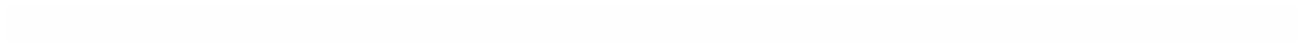 Задачи: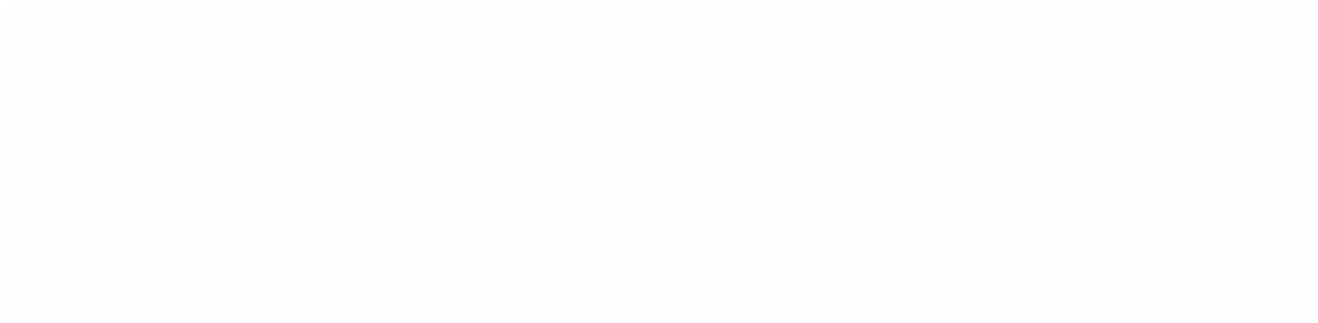 Воспитывать в детях любовь, привязанность, уважение к семье, односельчанам.Знакомить с понятием «Родина- Россия» через ознакомление с родным домом, родным селом, родным краем.Пробуждать интерес к историческим фактам, осознание ценности событий в жизни человека, детского сада, села, страны.Приобщать к русской народной культуре через устное народное творчество, изобразительное искусство, музыкальное развитие.Знакомить с природой родного края, воспитывать осознанно правильное отношение к окружающему миру, родной природе. формирование общих представлений об окружающей природной среде (природных ресурсах, воде, атмосфере, почвах, о растительном и животном мире Алтайского края);Таким образом, систематическая целенаправленная образовательная деятельность по ознакомлению дошкольников с историей и культурой края оказывает эффективную помощь в реализации задач воспитания детей дошкольного образования.Раздел II. Содержательный2.1. Содержание воспитательной работы по направлениям воспитанияСодержание рабочей Программы воспитания реализуется в ходе освоения детьми дошкольного возраста всех образовательных областей, обозначенных в ФГОС ДО, одной из задач которого является объединение воспитания и обучения в целостный образовательный процесс на основе духовно-нравственных и социокультурных ценностей и принятых в обществе правил и норм поведения в интересах человека, семьи, общества.социально-коммуникативное развитие;познавательное развитие;речевое развитие;художественно-эстетическое развитие;физическое развитие.Реализация цели и задач данной Программы осуществляется в рамках нескольких направлений (модулях) воспитательной работы, определённых на основе базовых ценностей воспитания в России, которые не заменяют и не дополняют собой деятельность по пяти образовательным областям, а фокусируют процесс усвоения ребенком базовых ценностей в целостном образовательном процессе.Патриотическое направление воспитания - (модуль «Я и моя Родина»)Социальное направление воспитания - (модуль «Я, моя семья и друзья»)Познавательное направление воспитания - (модуль «Хочу всё знать»)Физическое и оздоровительное направления воспитания - (модуль «Я и моё здоровье»)Трудовое направление воспитания - (модуль «Я люблю трудиться»)Этико-эстетическое направление воспитания - ( модуль «Я в мире прекрасного)Все перечисленные направления воспитания тесно взаимосвязаны между собой и обеспечивают интеграцию воспитательной деятельности во все образовательные области и во все виды детской деятельности в образовательном процессе, согласно ОП ДО МБОУ «Краснощековская СОШ № 1».2.1.1. Содержание направлений воспитательной работы в Программы воспитания2.1.2. Возможные виды и формы деятельности при реализации Программы воспитанияВ работе с детьми младшего дошкольного возраста используются преимущественно игровые, сюжетные и интегрированные формы образовательной деятельности. Обучение происходит опосредованно, в процессе увлекательной для малышей деятельности.старшем дошкольном возрасте   выделяется время для занятий учебно-тренирующего характера. В практике используются разнообразные формы работы с детьми.Возможные формы реализации программы воспитания соответствии с видом детской деятельности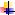 в специально организованной образовательной деятельностиВозможные формы реализации программы воспитания в соответствии с видом детской деятельности при проведении режимных моментовВозможные формы реализации программы воспитания в соответствии с видом детской деятельности при самостоятельной деятельности детейМетоды и средства реализации Программы воспитанияМетоды - упорядоченные способы взаимодействия взрослого и детей, направленные на достижение целей и решение задач дошкольного образования. Средства - это совокупность материальных и идеальных объектов:Для обеспечения эффективного взаимодействия педагога и детей в ходе реализации образовательной программы используются следующие методы и средства:Часть, формируемая участниками образовательных отношений2.2. Особенности реализации воспитательного процессаПрограмма учитывает условия, существующие в дошкольном учреждении, индивидуальные особенности, интересы, потребности воспитанников и их родителей.Процесс воспитания в Организации основывается на общепедагогических принципах, изложенных в ФГОС дошкольного образования (Раздел I, пункт1.2.)Задачи воспитания реализуются в течение всего времени нахождения ребенка в детском саду: в процессе ООД, режимных моментов, совместной деятельности с детьми и индивидуальной работы.Одной из задач дошкольного учреждения является развитие духовно-нравственной культуры ребенка, формирование ценностных ориентаций средствами традиционной народной культуры родного края.Реализация регионального компонента «Алтайский край -	мой край родной»осуществляется через знакомство с национально-культурными особенностями Алтайского края. Знакомясь с родным краем, его достопримечательностями, ребенок учится осознавать себя, живущим в определенный временной период, в определенных этнокультурных условиях. Данная информация реализуется через целевые прогулки, беседы, проекты.Одним из основных положений, рассматриваемых в ФГОС ДО, является - «…приобщение детей к социокультурным нормам, традициям семьи, общества государства …». В проекте «Национальной доктрины образования Российской Федерации» подчеркивается, что «система образования призвана обеспечить воспитание патриотов России». Однако прежде чем стать патриотом России, надо, уважать и любить свою семью, знать свой город, свой поселок, традиции своего края.нашей группе мы, формирует у дошкольников духовные ценности: интерес к изучению культуры своих предков; любовь к родному краю; воспитываем гордость за культуру нашего народа, желание ее сохранять; воспитывает патриотические чувства, уважение к прошлому, интерес к истории своей Родины. Это является одним из значимых направлений развития образования дошкольников.Природное, культурно-историческое своеобразие местности предопределяет отбор содержания регионального компонента образования, усвоение которого позволяет детям адаптироваться к условиям жизни в ближайшем социуме, проникнуться любовью к родной земле, воспитать у себя потребность в здоровом образе жизни, рациональном использовании природных богатств, в охране окружающей среды.Содержание регионального компонента образования призвано способствовать формированию у дошкольников духовно - нравственных ориентаций, развитию их творческого потенциала, толерантности в условиях современного мира.Для эффективной реализации культурной направленности регионального компонента дошкольного образования выявлены и обоснованы следующие педагогические условия:формирование культурной направленности личности дошкольника, на основе обновления содержания регионального компонента дошкольного образования;создание культурно-развивающей среды ДОУ;организация эффективного взаимодействия дошкольного образовательного учреждения и семьи.Цель: помочь каждому ребёнку понять, что значит для него Родина;объединить усилия семьи и ДОУ по вопросам формирования у детей нравственно-патриотических чувств.Задачи:Воспитывать в детях любовь, привязанность, уважение к семье, односельчанам.Знакомить с понятием «Родина - Россия» через ознакомление с родным домом, родным селом, родным краем.Пробуждать интерес к историческим фактам, осознание ценности событий в жизни человека, детского сада, села, страны.Приобщать к русской народной культуре через устное народное творчество, изобразительное искусство, музыкальное развитие.Знакомить с природой родного края, воспитывать осознанно правильное отношение к окружающему миру, родной природе, формирование общих представлений об окружающей природной среде (природных ресурсах, воде, атмосфере, почвах, о растительном и животном мире Алтайского края);Социокультурное окружение: особенностью осуществления образовательного процесса является то, что дошкольное образование реализуется в селе   вблизи холмов и речек с разными животными и растениями. Ведущие отрасли экономики сел района и края обуславливают тематику ознакомления детей с трудом взрослых.К территориальным особенностям можно также отнести расположение в непосредственной близости Организацией  части МЧС, сотрудничество с которой решает задачи по воспитанию гражданина и патриота, формированию начальных этапов профориентирования       Ведущей в воспитательном процессе является игровая деятельность. Игра широко используется как самостоятельная форма работы с детьми и как эффективное средство и метод развития, воспитания и обучения в других организационных формах. Приоритет отдается творческим играм (сюжетно-ролевые, строительно-конструктивные, игры-драматизации и инсценировки, игры с элементами труда и художественно деятельности) и играм с правилами (дидактические, интеллектуальные, подвижные, хороводные т.п.)      Отдельное внимание уделяется самостоятельной деятельности воспитанников. Ее содержание и уровень зависят от возраста и опыта детей, запаса знаний, умений и навыков, уровня развития творческого воображения, самостоятельности, инициативы, организаторских способностей, а также от имеющейся материальной базы и качества педагогического руководства. Организованное проведение этой формы работы обеспечивается как непосредственным, так и опосредованным руководством со стороны воспитателя.       Индивидуальная работа с детьми всех возрастов проводится в свободные часы (во время утреннего приема, прогулок и т.п.) в помещениях и на свежем воздухе. Она организуется с целью активизации пассивных воспитанников, организации дополнительных занятий с отдельными детьми, которые нуждаются в дополнительном внимании и контроле, например, часто болеющими, хуже усваивающими учебный материал при фронтальной работе и т.д.     В реализации воспитательного потенциала образовательной деятельности педагогам важно ориентироваться на целевые приоритеты, связанные с возрастными особенностями их воспитанников: установление доверительных отношений между педагогом и воспитанниками, способствующих позитивному восприятию детьми требований и просьб педагога, привлечению их внимания к обсуждаемой на занятии информации, активизации их познавательной деятельности;побуждение дошкольников соблюдать в детском саду общепринятые нормы поведения, правила общения со старшими (педагогами) и сверстниками (дошкольниками), принципы дисциплины и самоорганизации;привлечение внимания дошкольников к лексической теме, организация их работы с получаемой на занятии социально значимой информациейинициирование ее обсуждения, высказывания детьми своего мнения по ее поводу, выработки своего к ней отношения; использование воспитательных возможностей содержания обучения через демонстрацию детям примеров ответственного, гражданского поведения, проявления человеколюбия и добросердечности, через подбор соответствующих текстов для чтения, проблемных ситуаций для обсуждения с воспитанниками; применение на занятии интерактивных форм работы с детьми:  интеллектуальных игр, стимулирующих познавательную мотивацию дошкольников;  дидактического театра, где полученные на занятии знания обыгрываются в театральных постановках;  дискуссий, которые дают дошкольникам возможность приобрести опыт ведения конструктивного диалога;  групповой работы или работы в парах, которые учат дошкольников командной работе и взаимодействию с другими детьми;включение в занятия игровых ситуаций, которые помогают поддержать мотивацию детей к получению знаний, налаживанию позитивных межличностных отношений в группе, помогают установлению доброжелательной атмосферы во время жизнедеятельности в ДОУ; организация шефства над другими детьми, дающего дошкольникам социально значимый опыт сотрудничества и взаимной помощи;инициирование и поддержка исследовательской деятельности дошкольников в рамках реализации ими индивидуальных и групповых исследовательских проектов.      Целевые ориентиры следует рассматривать как возрастные характеристики возможных достижений ребенка, которые коррелируют (одна величина, изменяясь, меняет другую величину) с портретом выпускника образовательной организации, осуществляющей образовательный процесс на уровне дошкольного образования и с базовыми духовно-нравственными ценностями.     Целевые ориентиры являются основными направляющими векторами для разработчиков основной образовательной программы воспитания.     Воспитательный процесс в Организации организуется в развивающей предметно-пространственной среде, которая образуется совокупностью природных, предметных, социальных условий и пространством собственного «Я» ребенка.     Среда обогащается за счет не только количественного накопления, но и через улучшение качественных параметров: эстетичности, гигиеничности, комфортности, функциональной надежности и безопасности, открытости изменениям и динамичности, соответствия возрастным и половым особенностям детей, проблемной насыщенности и т.п.     Воспитатели заботятся о том, чтобы дети свободно ориентировались в созданной среде, имели свободный доступ ко всем ее составляющим, умели самостоятельно действовать в ней, придерживаясь норм и правил пребывания в различных помещениях и пользования материалами, оборудованием.     Окружающая ребенка РППС Организации, при условии ее грамотной организации, обогащает внутренний мир дошкольника, способствует формированию у него чувства вкуса и стиля, создает атмосферу психологического комфорта, поднимает настроение, предупреждает стрессовые ситуации, способствует позитивному восприятию ребенком детского сада. Воспитывающее влияние на ребенка осуществляется через такие формы работы с РПВ Организации как:формление интерьера дошкольных помещений (групп, спален, коридоров, залов, лестничных пролетов и т.п.) и их периодическая переориентация; размещение на стендах ДОУ регулярно сменяемых экспозиций; озеленение территории, разбивка клумб, посадка деревьев, оборудование спортивных и игровых площадок, доступных и приспособленных для дошкольников разных возрастных категорий, разделяющих свободное пространство ДОУ на зоны активного и тихого отдыха;регулярная организация и проведение конкурсов, творческих проектов по благоустройству различных участков территории (например, высадке культурных растений); акцентирование внимания дошкольников посредством элементов РППС (стенды, плакаты, инсталляции) на важных для воспитания ценностях детского сада, его традициях, правилах.      Эффективным средством воспитания и развития познавательных интересов может стать создание мини-музея в группе. Любой предмет мини-музея может подсказать тему для интересного разговора. Например, в мини-музее «Русская изба» экспонатами являются предметы крестьянского быта XIX—XX вв.: домашняя утварь, глиняная посуда, прялки, угольные утюги, самотканые скатерти и полотенца, корзины, кузовки и многое другое. В таком музее дети не просто пассивные созерцатели, а создатели экспозиции. Ведь музей — это результат общения и совместной работы воспитателя, детей и их родителей.      Приоритетным в воспитательном процессе ДОУ является нравственно-патриотическое и физическое воспитание и развитие дошкольников.    Нравственно-этическое воспитание - это усвоение детьми норм и ценностей, принятых в обществе, воспитание моральных и нравственных качеств ребенка, формирование умения правильно оценивать свои поступки и поступки сверстников. Повседневный опыт общения с окружающими служит источником как положительных, так и отрицательных примеров поведения.     Воспитательно-образовательная работа по патриотическому воспитанию направлена на формирование у детей образа героя, защитника своего государства; на привитие любви к Отечеству, родному краю, родному городу, своему детскому саду, своей семье; на воспитание чувства гордости за историю становления страны и потребности защищать Родину. Успех этих направлений зависит от правильной организации режима дня, двигательного, санитарно-гигиенического режимов, всех форм работы с детьми и других факторов.      Двигательный режим в течение дня, недели, определяется комплексно, в соответствии с возрастом детей. Ориентировочная продолжительность ежедневной двигательной активности малышей устанавливается в следующих пределах: младший дошкольный возраст – до 3–4 часов, старший дошкольный возраст – до 4–5 часов. Оптимизация двигательного режима обеспечивается путем проведения различных подвижных, спортивных игр, упражнений, занятий физкультурой, самостоятельной двигательной деятельности. Значительное внимание в воспитании детей уделяется труду, как части нравственного становления.        Воспитательная деятельность направлена на формирование эмоциональной готовности к труду, элементарных умений и навыков в различных видах труда, интереса к миру труда взрослых людей. Важным аспектом является индивидуальный и дифференцированный подходы к детской личности (учет интересов, предпочтений, способностей, усвоенных умений, личностных симпатий при постановке трудовых заданий, объединении детей в рабочие подгруппы и т.д.) и моральная мотивация детского труда. Экологическое воспитание в детском саду подразумевает воспитание осознанно правильного отношения к явлениям, к объектам живой и неживой природы. Такое отношение к природе формируется у ребенка в ходе систематических занятий с использованием различных методов и приемов, а также современных педагогических технологий, таких как технология проектной деятельности, технология проблемного обучения,   ИКТ.      Процесс ознакомления детей с социальной действительностью сложен, противоречив и носит комплексный характер: задачи развития интеллекта, чувств, нравственных основ личности, решаются во взаимосвязи, и отделить одни от других невозможно. Однако, сама по себе социальная действительность не является средством воспитания детей. Таковым она становится в том случае, когда субъекты, объекты, факты, события, с которыми встречается ребенок, доступны, понятны, личностно значимы для него. Поэтому важной педагогической задачей является анализ и отбор того содержания из социального окружения, которое несет в себе развивающий потенциал и может стать средством приобщения ребенка к социальному миру.      Основной целью педагогической работы ДОУ является формирование общей культуры личности детей, в том числе ценностей здорового образа жизни, развития их социальных, эстетических, интеллектуальных, физических качеств, инициативности, самостоятельности и ответственности ребенка, формирования предпосылок учебной деятельности. ДОУ в рамках решения воспитательных задач взаимодействует с детской библиотекой, социокультурными организациями города: центры детского творчества, театры и т. д.     Разнообразные культурные практики организуются через содержательное партнерство с социальными институтами района и города в рамках договоров совместной деятельности и соглашений о совместном сотрудничестве, в соответствии с планами на год, в сфере интеллектуального, художественно-эстетического развития дошкольников.2.3. Особенности взаимодействия педагогического коллектива с семьями воспитанников  в процессе реализации Программы воспитанияНеобходимость взаимодействия педагогов с родителями традиционно признаётся важнейшим условием эффективности воспитания детей. Более того, в соответствии с ФГОС ДО сотрудничество с родителями является одним из основных принципов дошкольного образования.  Нельзя  забывать,  что  личностные  качества  (патриотизм,  доброжелательность, сострадание,  чуткость,  отзывчивость)  воспитываются  в  семье,  поэтому    участие родителей в работе ДОУ, в совместных с детьми мероприятиях, их личный пример   – все    это    вместе    дает    положительные    результаты    в    воспитании    детей,приобщении к социокультурным нормам.Поэтому активное включение родителей в единый совместный воспитательный процесс позволяет реализовать все поставленные задачи и значительно повысить уровень партнерских отношений.Цель взаимодействия: объединение усилий педагогов Организации и семьи по созданию условий для развития личности ребенка на основе социокультурных, духовно-нравственных ценностей и правил, принятых в российском обществе.Задачи:Повысить компетентность родителей в вопросах развития личностных качеств детей дошкольного возраста.Оказать  психолого-педагогической  поддержку  родителям  в  воспитанииребенка.Объединить усилия педагогов и семьи по воспитанию дошкольников посредством совместных мероприятий.Основные формы и содержание работы с родителями:Анкетирование. Данная форма используется с целью изучения семьи, выявления образовательных потребностей и запросов родителей. Способствует установлению контактов, а также для согласования воспитательных воздействий на ребенка.Консультации. Это самая распространенная форма психолого-педагогической поддержки и просвещения родителей. Проводятся индивидуальные и групповые консультации по различным вопросам воспитания ребенка. Активно применяются консультации-презентации с использованием ИК-технологий.Мастер-классы. Активная форма сотрудничества, посредством которой педагог знакомит с практическими действиями решения той или иной задачи. В результате у родителей формируются педагогические умения по различным вопросам воспитания детей.Педагогический тренинг. В основе тренинга – проблемные ситуации, практические задания и развивающие упражнения, которые «погружают» родителей в конкретную ситуацию, смоделированную в воспитательных целях. Способствуют рефлексии и самооценке родителей по поводу проведённой деятельности.Круглый стол. Педагоги привлекают родителей в обсуждение предъявленной темы. Участники обмениваются мнением друг с другом, предлагают своё решение вопроса.«Родительский клуб». Добровольное объединение родителей. Раз в месяц проводятся тематические встречи, на которых специалисты и воспитатели предлагают обсуждение вопросов и решением проблем по конкретным темам. Очень часто тема встречи запрашивается родителями. Поддержка родительских инициатив способствует установлению доверительных партнерских отношений межу педагогами и семьями воспитанников.«Родительская почта». В детском саду организована дистанционная форма сотрудничества ДОУ с родителями. Взаимодействие происходит в социальных сетях в «ВКонтакте», «Одноклассники», через мессенджеры WhatsApp,Viber и через видеозвонки. Такая форма общения позволяет родителям уточнить различные вопросы, пополнить педагогические знания, обсудить проблемы.Праздники, фестивали, конкурсы, соревнования. Ежемесячно проводятся совместные с родителями мероприятия, которые включают в общее интересное дело всех участников образовательных отношений. Тем самым оптимизируются отношения родителей и детей, родителей и педагогов, педагогов и детей.«Мастерская». В рамках данной формы сотрудничества родители и педагоги (часто при участии детей) совместно изготавливают атрибуты и пособия для игр, развлечений и других мероприятий.Родительские собрания. Посредством собраний координируются действия родительской общественности и педагогического коллектива по вопросам обучения, воспитания, оздоровления и развития детей.Родительские конференции. На данном мероприятии родители делятся своим опытом воспитания и обучения детей. Также на конференции выступают педагоги, где с профессиональной точки зрения раскрывают тему конференции.Рассмотрим, формы информационного взаимодействия ДО с родителями по основным линиям воспитания ребенка.Здоровье и физическое развитиеПредоставление в распоряжение родителей программы, ознакомление родителей с критериями оценки здоровья детей с целью обеспечение смысловой однозначности информации.Персонализация передачи информации о здоровье каждого ребенка, реализуемой разнообразными средствами («Паспорт здоровья ребенка», «Дневник достижений» и др.)Проведение «Дня здоровья» и физкультурных праздников с родителями.Создание специальных стендов.Познавательно - речевое развитиеОзнакомление родителей с основными показателями речевого развития детей и культуры детской речи (звуковая культура речи, фонетическая, грамматическая, лексическая сторона речи, связная речь).Индивидуальное обсуждение с родителями результатов обследования познавательно - речевого развития детей при их личной встрече с педагогом, психологом, логопедом или через Интернет.Проведение родителями обследования речи детей и их математического развития с помощью специальных тетрадей с печатной основой.Привлечение родителей к проведению работы в семье по расширению кругозора детей посредством чтения по рекомендованным спискам произведений художественной литературы и участия в литературных, математических и др. праздниках.Участие родителей в игротекахПросмотр видео- и прослушивание аудиоматериалов связанных с познавательно - речевым развитием детей.Социально - личностное развитиеОзнакомление родителей с основными показателями социального развития детей и воспитания нравственных качеств (игровое взаимодействие детей и общение, взаимодействие детей на занятиях, усвоение социальных норм и правил).Индивидуальное обсуждение с родителями результатов обследования социально - личностного развития детей при их личной встрече с педагогом или психологом или через Интернет.Использование современных средств передачи информации, например, передача видеоизображения   в режиме реального времени через Интернет.Художественно - эстетическое развитие1.Использование стендов, стеллажей для демонстрации работ по рисованию и лепке с последующиминдивидуальным комментированием результатов детской деятельности.2.Демонстрация фотоматериалов с изображением результатов конструирования детей из различных материалов с последующим индивидуальным комментированием результатов детской деятельности.3.Организация поквартальных выставок детских работ по свободной (самостоятельной) деятельности.4.Организация Интернет - выставок с детскими работами.Информацию, которую педагоги транслируют родителям можно разделить на общую (т.е. предназначенную коллективу родителей в целом) и индивидуальную (касающуюся родителей каждого конкретного ребенка). Общая включает в себя информацию о режиме работы ДОУ, планируемых мероприятиях, содержании нормативно-правовых, программно-методических материалов и др. Индивидуальная представляет собой данные, полученные педагогами в результате обследования ребенка в соответствии с требованиями, сформулированными в части Программы воспитания и основной общеобразовательной программы, и является конфиденциальной.Передача информации производится в знаковой (символьной и графической), аудиовизуальной и устной словесной форме. В качестве дополнительного способа передачи информации следует выделить сеть Интернет (или аналогичные глобальные сети) как синтез чисто вербальной (письменной) коммуникации с внесловесной (многочисленные баннеры и рекламки гипертекстов), а также визуальной и аудиальной.Знаковыми видами коммуникаций, относящимися к коллективу родителей в целом, являются:единый и групповой стенды;самиздатовская печатная продукция (газеты, журналы, книги, календари и пр.);плакаты различной тематики (воспитательная, гигиеническая, психолого - педагогическая и др.);папки, листовки, памятки, буклеты, бюллетени;стеллажи для демонстрации детских работ по лепке и небольших конструкций;знаковым видам коммуникаций, обеспечивающими индивидуальное взаимодействие с родителями каждого ребенка являются:паспорт здоровья;дневник достижений;портфолио;обеспечение родителей памяткой об общих правилах жизни группы, а также размещение на информационном стенде (мини-стенде) ежедневного отчёта «Как мы провели день».Аудиовизуальные способы передачи информации могут быть представлены в следующих формах;просмотр видео- и прослушивание аудиоматериалов связанных с познавательно - речевым развитием детей;документальные видеофильмы с записью занятий, праздников и других воспитательно - образовательных мероприятий;учебные видеофильмы;устной словесной форме передача информации коллективу родителей в целом осуществляется:на родительских собраниях, встречах, «круглых столах» и пр.;при проведении открытых занятий и совместных праздников;устной словесной форме индивидуальное взаимодействие с родителями каждого ребенка осуществляется:при ежедневных непосредственных контактах педагогов с родителями;при проведении неформальных бесед о детях или запланированных встреч с родителями;при общении по телефону;Групповые формы работы:Родительский комитет, участвующие в решении вопросов воспитания и социализации детей.Педагогические гостиные, посвященные вопросам воспитания мастер-классы, семинары, круглые столы с приглашением специалистов.Родительские собрания, посвященные обсуждению актуальных и острых проблем воспитания детей дошкольного возраста.Взаимодействие в социальных сетях: родительские форумы на интернет-сайте ДОО, посвященные обсуждению интересующих родителей вопросов воспитания; виртуальные консультации   педагогов.Индивидуальные формы работы:  Работа специалистов по запросу родителей для решения проблемных ситуаций, связанных с воспитанием ребенка дошкольного возраста. Участие родителей в педагогических консилиумах, организованных в случае возникновения острых проблем, связанных с воспитанием ребенка. Участие родителей (законных представителей) и других членов семьи дошкольника в реализации проектов и мероприятий воспитательной направленности.  Индивидуальное консультирование родителей (законных представителей)  c целью повышения уровня педагогической компетенции.Раздел III. Организационный3.1. Общие требования к условиям реализации Программы воспитанияПрограмма воспитания Организации реализуется через формирование социокультурного воспитательного пространства при соблюдении условий создания уклада, отражающего готовность всех участников образовательного процесса руководствоваться едиными принципами и регулярно воспроизводить наиболее ценные для нее воспитательно значимые виды совместной деятельности. Уклад Организации направлен на сохранение преемственности принципов воспитания уровня дошкольного образования на уровень начального общего образования:1. Обеспечение личностно развивающей предметно-пространственной среды, в том числе современное материально-техническое обеспечение, методические материалы и средства обучения.2. Наличие профессиональных кадров и готовность педагогического коллектива к достижению целевых ориентиров Программы воспитания.3. Взаимодействие с родителями по вопросам воспитания.4. Учет индивидуальных особенностей детей дошкольного возраста, в интересах которых реализуется Программа воспитания (возрастных, физических, психологических, национальных и пр.).Программа воспитания обеспечивает формирование социокультурного воспитательного пространства при соблюдении условий ее реализации, включающих:обеспечение воспитывающей личностно развивающей предметно-пространственной среды, которая строится по трем линиям:«от взрослого», который создает предметно-пространственную среду, насыщая ее ценностями и смыслами;«от взаимодействия ребенка и взрослого»: воспитывающая среда, направленная на взаимодействие ребенка и взрослого, раскрывающего смыслы и ценности воспитания;«от ребенка»: воспитывающая среда, в которой ребенок самостоятельно творит, живет и получает опыт позитивных достижений, осваивая ценности и смыслы, заложенные взрослым;оказание психолого-педагогической помощи, консультирование и поддержка родителей (законных представителей) по вопросам воспитания;создание уклада детского сада, отражающего готовность всех участников образовательного процесса руководствоваться едиными принципами и регулярно воспроизводить наиболее ценные для нее воспитательно значимые виды совместной деятельности;современный уровень материально-технического обеспечения Программы воспитания, обеспеченности методическими материалами и средствами обучения и воспитания;наличие	профессиональных	кадров	и	готовность	педагогического	коллектива достижению целевых ориентиров Программы воспитания;учет индивидуальных и групповых особенностей детей дошкольного возраста, в интересах которых реализуется Программа воспитания (возрастных, физических, психологических, национальных и пр.).Психолого-педагогическое и социально-педагогическое обеспечениеНа уровне локальных актов Организации в случае необходимости предусмотрено психолого-педагогическое и социально-педагогическое сопровождение воспитательной работы, в том числе, профилактика раннего выявления семей «группы риска».Условия, необходимые для создания социальной ситуации развития детей:обеспечение эмоционального благополучия через:непосредственное общение с каждым ребенком;уважительное отношение к каждому ребенку, его чувствам и потребностям;поддержка индивидуальности и инициативы детей через:создание условий для свободного выбора детьми деятельности участков совместной деятельности;создание условий для принятия решений, выражения своих чувств и мыслей;не   директивную   помощь,   поддержку   детской   инициативы   и самостоятельности в разных видах деятельности (игровой, исследовательской, проектной, познавательной...)установление правил взаимодействия в разных ситуациях:создание условий для позитивных доброжелательных отношений между детьми, в том числе принадлежащими к разным национально-культурным, религиозным общностям и социальным слоям, а так же имеющими различные (в том числе ограниченные) возможности здоровья;развитие коммуникативных способностей детей. позволяющих разрешать конфликтные ситуации со сверстниками;развитие умения работать в группе сверстников;построение вариативного развивающего образования, ориентированного на уровень развития, проявляющихся у ребенка в совместной деятельности со взрослым и более опытными сверстниками, но не актуализирующийся в его индивидуальной деятельности (зона ближайшего развития каждого ребенка), через:создание условий для овладения культурными средствами деятельности;организацию видов деятельности способствующих развитию мышления, речи, общения, воображения и детского творчества, личностного, физического и художественно-эстетического развития;поддержку спонтанной игры её обогащение, обеспечение игрового времени и пространства;оценку индивидуального развития детей;взаимодействие с родителями (законными представителями по вопросам образования ребенка, непосредственного вовлечения их в образовательную деятельность, в том числе средствами создания образовательных проектов совместно с семьей на основе выявления потребности и поддержки образовательных инициатив семьи.3.2. Взаимодействия взрослого с детьми. События ДГСобытие – это форма совместной деятельности ребенка и взрослого, в которой активность взрослого приводит к приобретению ребенком собственного опыта переживания той или иной ценности. Для того чтобы стать значимой, каждая ценность воспитания должна быть понята, раскрыта и принята ребенком совместно с другими людьми в значимой для него общности. Этот процесс происходит стихийно, но для того, чтобы вести воспитательную работу, он должен быть направлен взрослым.Воспитательное  событие	–  это	спроектированная	взрослым  образовательная  ситуация.В каждом воспитательном событии педагог продумывает смысл реальных и возможных действий детей и смысл своих действий в контексте задач воспитания. Событием может быть не только организованное мероприятие, но и спонтанно возникшая ситуация, и любой режимный момент, традиции утренней встречи детей, индивидуальная беседа, общие дела, совместно реализуемые проекты и пр. Планируемые и подготовленные педагогом воспитательные события проектируются в соответствии с календарным планом воспитательной работы Организации, группы, ситуацией развития конкретного ребенка.Проектирование событий в Организации  возможно в следующих формах:разработка и реализация значимых событий в ведущих видах деятельности (детско-взрослый спектакль, построение эксперимента, совместное конструирование, спортивные игры и др.);проектирование	встреч,	общения	детей	со	старшими,	младшими,ровесниками, с взрослыми, с носителями воспитательно значимых культурных практик (искусство, литература, прикладное творчество и т. д.), профессий, культурных традиций народов России;создание	творческих	детско-взрослых проектов (празднование Дня Победы «Театр в детском саду» – показ спектакля для детей из начальной классов  и т. д.).Проектирование событий позволяет построить целостный годовой цикл методической работы на основе традиционных ценностей российского общества. Это поможет каждому педагогу создать тематический творческий проект в  своей группе и спроектировать работу с группой в целом, с подгруппами детей, с каждым ребенком.Особенности традиционных событий, праздников, мероприятийНормы жизни группыОдним из важных условий психологического комфорта является наличие понятных и единых для всех правил жизни группы. Важен факт последовательности поведения педагогов. Дети должны быть уверены, что поощрения и порицания определяются их поступками, а не настроением воспитателя в данный момент. За одинаковые проступки должны следовать всегда и по отношению ко всем детям одинаковые негативные санкции.    Модель коллективного поведения в группе определяется и формируется взрослыми. Важно заложить традиции взаимного уважения, терпимости и доброжелательности, сочувствия и поддержки друг друга.  Основная группа запретов должна быть очень немногочисленной (два-три ограничения) и должна касаться основных принципов совместной жизни: личной неприкосновенности — нельзя бить и обижать других детей; уважения к деятельности и её результатам — нельзя без разрешения другого ребёнка портить результаты его работы (рисунки, поделки, постройки);нельзя причинять боль другим живым существам;нельзя без разрешения брать и использовать личные вещи других детей и взрослых. Традиции жизни группы и праздники Традиция «Утро радостных встреч» Это традиция встречи в понедельник после выходных дней, проведённых дома, в семье. После завтрака воспитатель и дети рассказывают друг другу о том, как они провели эти дни, делятся своими переживаниями и впечатлениями. Праздники Традиционными общими праздниками являются: три сезонных праздника на основе народных традиций и фольклорного материала: осенний праздник урожая, праздник встречи или проводов зимы, праздник встречи весны; общегражданские праздники — Новый год, День защитника Отечества, Международный женский деньДля детей старшего дошкольного возраста также предлагаются различные профессиональные праздники, международные праздники экологической направленности (Всемирный день Земли, Всемирный день воды, Международный день птиц, Всемирный день моря), международные праздники социальной направленности (Всемирный день улыбки, Всемирный день «спасибо»,   и т. п.) — по выбору педагогов.    Планируются также совместные досуговые события с родителями: концерты, выставки семейных коллекций, фестивали семейного творчества, «Встречи с интересными людьми», спортивные праздники. Общекультурные традиции жизни детского сада: выводить детей старшего дошкольного возраста за пределы детского сада на прогулки и экскурсии; создавать условия для интересного и приятного общения со старшими и младшими детьми в детском саду; показывать детям кукольные спектакли силами педагогов, родителей, профессиональных исполнителей (в соответствии с возможностями организации);организовывать праздники-сюрпризы; -проводить музыкальные концерты, литературные вечера, художественные творческие мастер-классы с приглашением исполнителей и специалистов (в соответствии с возможностями организации). Традиции-ритуалы Общегрупповой ритуал утреннего приветствия Перед началом дня общей жизни группы воспитатель собирает детей вместе в круг и проводит утренний ритуал приветствия (можно с опорой на игру, стишок), выражая радость от встречи с детьми и надежду провести вместе приятный и интересный день. Для детей старшего дошкольного возраста в ритуал включается обсуждение планов на предстоящий день. Педагог внимательно выслушивает пожелания детей, делится с ними своими планами, и принимается согласованное решение на основе обсуждения всех предложений. «Круг хороших воспоминаний» Это мысленное возвращение к прошедшему дню с целью отметить, как положительно отличился каждый ребёнок. Во второй половине дня, например, перед прогулкой воспитатель предлагает всем детям сесть вокруг него, чтобы поговорить о хорошем. Затем педагог предлагает всем вспомнить, что приятного, весёлого, радостного произошло сегодня (не стоит переживать, если вначале дети будут не очень разговорчивы). После этого он коротко говорит что-нибудь хорошее о каждом ребёнке. Самым главным является то, что каждый ребёнок услышит про себя что-то положительное, и остальные дети тоже услышат, что у всех есть какието достоинства. Постепенно это создаёт в группе атмосферу взаимного уважения и чувство самоуважения у отдельных детей. «Для всех, для каждого» Мы не можем требовать, чтобы все дети одинаково хорошо относились друг к другу. Но воспитатель именно тот человек, который может показать детям пример равно доброжелательного отношения ко всем. Для этого создаем ситуации, в которых педагог сам распределяет поровну между всеми детьми группы какие-то привлекательные для них маленькие подарки: красивые фантики, ленточки, камешки или ракушки и т. п. Такие «сеансы» преследуют цель на доступном для данного возраста уровне создать атмосферу равных прав. Подобные «сеансы» проводим не реже одного раза в неделю. День рождения В каждой группе выработан единый сценарий, который реализуется при чествовании каждого именинника. Он может включать особые элементы костюма — плащ или корону именинника, специальные красивые столовые приборы, праздничную салфетку на стол, специальный «трон» (украшенный стул с высокой спинкой). Выбирается какая-нибудь традиционная хороводная игра, например «Каравай»; разучиваются с детьми величальные песенки для мальчика и для девочки. Если решается, что в группе будут преподносить подарки, то они одинаковые или сделанные руками детей. Стиль жизни группы Индивидуальный подход понимается как целенаправленное, осознанное выстраивание педагогами пространства свободы и выбора, предоставленного ребёнку: считаться с тем, что дети делают всё в разном темпе и для некоторых естественным является медленный темп выполнения всех действий, в том числе, например, приёма пищи; уважать предпочтения и привычки ребёнка в той мере, в какой это возможно без вреда для здоровья: всегда кто-то из детей не любит какие-то блюда, кто-то хочет в данный момент заняться каким-то своим делом и т. п.; в детском саду для всех взрослых действует запрет на то, чтобы обижать или оскорблять ребёнка. Культура поведения взрослых направлена на создание условий для реализации собственных планов, замыслов, стремлений детей. Общая психологическая атмосфера, эмоциональный настрой группы определяются взрослыми. Спокойная обстановка, отсутствие спешки, разумная сбалансированность планов — необходимые условия нормальной жизни и развития детей. В течение дня ни педагог, ни дети не должны чувствовать напряжения от того, что они что-то не успевают, куда-то спешат. Детский сад — это не школа В детском саду не звучат звонки и нет обязательных уроков. В детском саду проходит детство ребёнка-дошкольника. Жизнь детей должна быть интересной, насыщенной событиями, но не должна быть напряжённой. Чтобы обеспечить такую атмосферу в группе, воспитатель сам должен быть в доброжелательном, хорошем настроении. Манера поведения с детьми должна быть ровной. Формирование традиций группы через взаимодействие с семьей способствует укреплению отношений в системе “ребенок – воспитатель”. Улучшает детско-родительское взаимодействие не только со своим ребенком, но и с детским коллективом, а у детей, чувствующих понимание и поддержку взрослого, повышается уверенность в себе, своих силах, что пригодится для успешного обучения в школе. Дети  от 2 до 3 летТрадиции   организуются через совместную деятельность взрослого и ребенка. «Утро радостных встреч». Цель: Обеспечить постепенное вхождение ребенка в ритм жизни группы, создать хорошее настроение, настроить на доброжелательное общение со сверстниками.  День Рождения детей. Цель: развивать способность к сопереживанию радостных событий, вызывать положительные эмоции, подчеркнуть значимость каждого ребенка в группе. Праздники, которые по традиции мы отмечаем в группе: Новый год, «Осень», «Весна», «Лето», «Мамин праздник». Вторая младшая подгруппа (от 3 до 4 лет) Традиции во второй младшей подгруппе организуются через совместную деятельность взрослого и ребенка и самостоятельную деятельность детей. Утро радостных встреч». Цель: Обеспечить постепенное вхождение ребенка в ритм жизни группы, создать хорошее настроение, настроить на доброжелательное общение со сверстниками.«Календарь настроения». Цель: Наблюдение воспитателем за эмоциональным состоянием каждого ребенка с целью оказания своевременной коррекции и поддержки развития личности ребенка. «Отмечаем день рождения». Цель: Развивать способность к сопереживанию радостных событий, вызвать положительные эмоции, подчеркнуть значимость каждого ребенка в группе. «Семейная мастерская». Цель: Приобщение детей и родителей к совместному творчеству, с целью установления доброжелательной атмосферы в семье и расширения знаний детей о своих близких людях. 5)  5.  «Книжкин день рождения». Цель: Прививать детям культуру чтения книг, расширять кругозор, воспитывать любовь и бережное отношение к книгам. Праздники, которые по традиции мы отмечаем в группе: Новогодняя елка, «Мамин праздник», День защитника Отечества, «Осень», «Весна», «Лето», «Масленица», «Пасха», «День Победы» (9 мая), «Международный день защиты детей». Средняя группа (от 4 до 5 лет) Традиции в средней подгруппе организуются через непрерывную образовательную деятельность, совместную деятельность взрослого и ребенка и самостоятельную деятельность детей. Организованна игротека. Цель: приобщать ребенка к игровому взаимодействию, развивать любознательность и инициативность, обеспечивать условия индивидуализации в процессе познавательного развития. Встреча с интересными людьми. Цель: расширение контактов со взрослыми людьми, ознакомление с профессиями, бытовыми обязанностями и увлечениями взрослых, развитие коммуникативных навыков.«Календарь настроения». Цель: Наблюдение воспитателем за эмоциональным состоянием каждого ребенка с целью оказания своевременной коррекции и поддержки развития личности ребенка. «Отмечаем день рождения». Цель: Развивать способность к сопереживанию радостных событий, вызвать положительнэмоции, подчеркнуть значимость каждого ребенка в группе. Праздники, которые по традиции мы отмечаем в группе: «День знаний» (1 сентября), «День воспитателя» (27 сентября), «День музыки» (1 октября), «День народного единства» (4 октября), «День ребенка» (20 ноября), «День матери» (27 ноября), «Новый год», «День защитника Отечества» (23 февраля), «Масленица», «Международный женский день 8 Марта», «Международный день птиц» (1 апреля), «День смеха» (1 апреля), «День космонавтики» (12 апреля), «Международный день земли» (22 апреля), «Пасха», «День труда» (1 мая), «День Победы» (9 мая), «Международный день защиты детей», «День России» (12 июня). Спортивные развлечения: «Спорт — это сила и здоровье», «Веселые старты», «Здоровье дарит Айболит». Старшая – подготовительная подгруппа (от 5 до 7 лет). Традиции организуются через непрерывную образовательную деятельность, совместную деятельность взрослого и ребенка и самостоятельную деятельность детей. Встреча с интересными людьми. Цель: расширение контактов со взрослыми людьми, ознакомление с профессиями, бытовыми обязанностями и увлечениями взрослых, развитие коммуникативных навыков.Собирание коллекций Цель: осознание и развитие личных интересов ребенка, развитее любознательности, воспитание навыков бережного отношения к вещам. 3.  Письмо Деду Морозу. Накануне Нового года, мы решили спросить детей в группе, что они хотят в подарок от Деда Мороза. Потом все их пожелания, мы запечатали в именные конверты и повесили их на дверь в раздевалке. Родители с большим удовольствием смотрели, какие именно желания были у детей. Некоторые о них знали, а некоторые были удивлены. 4. Традицией старшей группы стала проектная деятельность «Село, в котором ты живешь». Цель: формирование социально-коммуникативных навыков и установок толерантного Отношения детей к сверстниками и взрослым в ходе мини и мега-проектов.Спортивные развлечения. «Веселые старты», «Подвижные игры», «Зимние состязания», «Детская Олимпиада», «День физкультурника». КВН и викторины. «Домашние задания», «Вежливость», «Мисс Мальвина», «Знатоки леса», «Путешествие в Страну знаний» 3.3. Организация предметно-пространственной средыПредметно-пространственная среда (далее – ППС)   отражает федеральную, региональную специфику, а также специфику Организации и включает:оформление помещений;оборудование;игрушки.ППС   отражает ценности, на которых строится программа воспитания, способствовать их принятию и раскрытию ребенком.Среда включает знаки и символы государства, региона, города и организации.Среда отражает региональные, этнографические, конфессиональные и другие особенности социокультурных условий, в которых находится организация.Среда должна быть экологичной, природосообразной и безопасной.Среда  обеспечиваетребенку  возможность  общения,	игры  и	совместной деятельности.Отражает ценность семьи, людей разных поколений, радость общения с семьей.Среда обеспечивает ребенку возможность познавательного развития, экспериментирования, освоения новых технологий, раскрывает красоту знаний, необходимость научного познания, формирует научную картину мира.Среда обеспечивает ребенку возможность посильного труда, а также отражает ценности труда в жизни человека и государства (портреты членов семей воспитанников, героев труда, представителей профессий и пр.) Результаты труда ребенка могут быть отражены и сохранены в среде.Среда обеспечивает ребенку возможности для укрепления здоровья, раскрывает смысл здорового образа жизни, физической культуры и спорта. 3.4. Кадровое обеспечение воспитательного процессаВоспитатель обеспечивает условия для воспитательного процесса:создание атмосферы эмоционального комфорта, условий для самовыражения и саморазвития;  обеспечение познавательного, речевого, социально-коммуникативного, художественно-эстетического и физического развития;воспитание гражданственности, уважения к правам и свободам человека, любви к окружающей природе, Родине, семье;  взаимодействие со всеми участниками образовательных отношений с целью обеспечения полноценного развития воспитанников;  воспитание эмоциональной отзывчивости, способности к сопереживанию, готовности к проявлению гуманного отношения;  развитие познавательной активности, любознательности, стремления к самостоятельному познанию и размышлению, развитию умственных способностей и речи; развитие физических, интеллектуальных, нравственных, эстетических и личностных качеств;  пробуждение творческой активности детей, стимулирование воображения, желания включаться в творческую деятельность; создание современной развивающей предметно-пространственной среды, комфортной  для   детей, их родителей (законных представителей) и педагогического коллектива; формирование предпосылок учебной деятельности, обеспечивает диагностику в рамках Программы воспитания, ведет наблюдение за социально-эмоциональным развитием детей.Музыкальный руководитель:воспитывает интерес к музыке и музыкальным видам деятельности; исследует уровень музыкальных способностей воспитанников.3.5. Нормативно-методическое обеспечение реализации Программы воспитанияНормативно-методическое материально-техническое, информационное и др. виды обеспечения в полном объеме используются так же и при организации образовательной деятельности и подробно прописаны в Образовательной программе дошкольного образования  МБОУ «Краснощековская СОШ № 1»   http://kschool.org.ru/svedeniya-ob-obrazovatelnoj-organizacii/obrazovanie/obrazovatelnaya-programma-s-prilozheniyami/osnovnaya-obrazovatelnaya-programma-doshkolnogo-obrazovaniya/3.6. Особые требования к условиям, обеспечивающим достижение планируемых личностных результатов в работе с особыми категориями детейИнклюзия (дословно – «включение») – это готовность образовательной системы принять любого ребенка независимо от его индивидуальных особенностей (психофизиологических, социальных, психологических, этнокультурных, национальных, религиозных и др.) и обеспечить ему оптимальную социальную ситуацию развития.Инклюзия является ценностной основой уклада ДОО и основанием для проектирования воспитывающих сред, деятельностей и событий.На уровне уклада: ДОО инклюзивное образование – это норма для воспитания, реализующая такие социокультурные ценности, как забота, принятие, взаимоуважение, взаимопомощь, совместность, сопричастность, социальная ответственность. Эти ценности должны разделяться всеми участниками образовательных отношений в ДОО.На уровне воспитывающих сред: ППС строится как максимально доступная для детей с ОВЗ; событийная воспитывающая среда ДОО обеспечивает возможность включения каждогоребенка в различные формы жизни детского сообщества; рукотворная воспитывающая среда обеспечивает возможность демонстрации уникальности достижений каждого ребенка.На уровне общности: формируются условия освоения социальных ролей, ответственностисамостоятельности, сопричастности к реализации целей и смыслов сообщества, приобретается опыт развития отношений между детьми, родителями, воспитателями. Детская и детско-взрослая общность	в	инклюзивном	образовании	развиваются на	принципах	 заботы,	взаимоуважения и сотрудничества в совместной деятельности.На	уровне	деятельностей:	педагогическое	проектирование	совместной деятельности в разновозрастной группе , в малых группах детей, в детско-родительских группах обеспечивает условия освоения доступных навыков, формирует опыт работы в команде, развивает активность и ответственность каждого ребенка в социальной ситуации его развития.На уровне событий: проектирование педагогами ритмов жизни, праздников и общих дел с учетом специфики социальной и культурной ситуации развития каждого ребенка обеспечивает возможность участия каждого в жизни и событиях группы, формирует личностный опыт, развивает самооценку и уверенность ребенка в своих силах. Событийная организация должна обеспечить переживание ребенком опыта самостоятельности, счастья и свободы в коллективе детей и взрослых.Основными условиями реализации Программы воспитания в дошкольных образовательных организациях, реализующих инклюзивное образование, являются:полноценное	проживание	ребенком	всех	этапов	детства	(раннего, дошкольного возраста), обогащение (амплификация) детского развития;построение воспитательной деятельности с учетом индивидуальных особенностей каждого ребенка, при котором сам ребенок становится активным субъектом воспитания;содействие и сотрудничество детей и взрослых, признание ребенка полноценным участником (субъектом) образовательных отношений;формирование и поддержка инициативы детей в различных видах детской деятельности;активное привлечение ближайшего социального окружения к воспитанию ребенка. Задачами воспитания детей с ОВЗ в условиях дошкольной образовательной организации являются:формирование общей культуры личности детей, развитие их социальных, нравственных,  эстетических,	интеллектуальных,	физических	качеств,	инициативности, самостоятельности  и ответственности;формирование доброжелательного отношения к детям с ОВЗ и их семьям со стороны всех участников образовательных отношений; 3.7. Часть, формируемая участниками образовательных отношений3.7.1. Особенности организации воспитывающей окружающей средыВоспитывающая окружающая среда – это особая форма организации образовательного процесса, реализующего цель и задачи воспитания. Она включает в себя предметно-пространственную среду и сообщества «взрослый-взрослый», «взрослый – ребёнок» и «ребёнок-ребёнок». Качество этих составляющих характеризует уклад жизни ОрганизацииПредметно-пространственная среда в Организации  отражает ценности, на которых строится Программа воспитания, и способствует их принятию и раскрытию ребенком.Среда включает знаки и символы государства, Алтайского края, района.  Среда отражает этнографические, конфессиональные и другие особенности социокультурных условий, в которой находится Организация.Среда является  экологичной, природосообразной и безопасной.Среда обеспечивает ребенку возможность общения, игры и совместной деятельности.Отражает ценность семьи, людей разных поколений, радость общения с семьей.Среда обеспечивает ребенку возможность познавательного развития, экспериментирования, освоения новых технологий, раскрывает красоту знаний, необходимость научного познания, формирует научную картину мира.Среда обеспечивает ребенку возможность посильного труда, а также отражает ценности труда в жизни человека и государства (портреты членов семей воспитанников, героев труда, представителей профессий и пр.) Результаты труда ребенка могут быть отражены и сохранены в среде.Среда обеспечивает ребенку возможности для укрепления здоровья, раскрывает смысл здорового образа жизни, физической культуры и спорта.Среда предоставляет ребенку возможность погружения в культуру России, знакомстваособенностями региональной культурной традиции. Вся среда дошкольной организации должна быть гармоничной и эстетически привлекательной.Профессиональное сообщество «взрослый-взрослый». Это единство целей и задач воспитания, реализуемое всеми сотрудниками Организации. Сами участники сообщества должны разделять те ценности, которые заложены в основу Программы. Основой эффективности такой общности является рефлексия собственной профессиональной деятельности.Воспитатель, а также другие сотрудники должны:быть примером в формировании ценностных ориентиров, норм общения и поведения;побуждать детей к общению друг с другом, поощрять даже самые незначительные стремления к общению и взаимодействию;поощрять детскую дружбу, стараться, чтобы дружба между отдельными детьми внутри группы сверстников принимала общественную направленность;заботиться о том, чтобы дети постоянно приобретали опыт общения на основе чувства доброжелательности;содействовать проявлению детьми заботы об окружающих, учить проявлять чуткость к сверстникам, побуждать детей сопереживать, беспокоиться, проявлять внимание к заболевшему товарищу;воспитывать в детях такие качества личности, которые помогают влиться в общество сверстников (организованность, общительность, отзывчивость, щедрость, доброжелательность и пр.);учить детей совместной деятельности, насыщать их жизнь событиями, которые сплачивали бы и объединяли ребят;воспитывать в детях чувство ответственности перед группой за свое поведение.Сообщество «взрослый-ребёнок»Для данного сообщества характерно содействие друг другу, сотворчество и сопереживание, взаимопонимание и взаимное уважение, отношение к ребенку как к полноправному человеку, наличие общих симпатий, ценностей и смыслов у всех участников сообщества. Детско-взрослое сообщество является источником и механизмом воспитания ребенка. Находясь в общности, ребенок сначала приобщается к тем правилам и нормам, которые вносят взрослые в общность, а затем эти нормы усваиваются ребенком и становятся его собственными. Сообщество строится и задается системой связей и отношений ее участников. В каждом возрасте и каждом случае она будет обладать своей спецификой в зависимости от решаемых воспитательных задач.Сообщество «ребёнок-ребёнок»Общество сверстников – необходимое условие полноценного развития личности ребенка. Здесь он непрерывно приобретает способы общественного поведения, под руководством воспитателя учится умению дружно жить, сообща играть, трудиться, заниматься, достигать поставленной цели. Чувство приверженности к группе сверстников рождается тогда, когда ребенок впервые начинает понимать, что рядом с ним такие же, как он сам, что свои желания необходимо соотносить с желаниями других.Воспитатель должен воспитывать у детей навыки и привычки поведения, качества, определяющие характер взаимоотношений ребенка с другими людьми и его успешность в том или ином сообществе. Поэтому так важно создавать в детских взаимоотношениях дух доброжелательности, развивать у детей стремление и умение помогать как старшим, так и друг другу, оказывать сопротивление плохим поступкам, общими усилиями достигать поставленной цели.Одним из видов детских общностей являются разновозрастные детские общности. В детском саду должна быть обеспечена возможность взаимодействия ребенка как со старшими, так и с младшими детьми. Включенность ребенка в отношения со старшими, помимо подражания и приобретения нового, рождает опыт послушания, следования общим для всех правилам, нормам поведения и традициям. Отношения с младшими – это возможность для ребенка стать авторитетом и образцом для подражания, а также пространство для воспитания заботы и ответственности.Организация жизнедеятельности детей дошкольного возраста в разновозрастной группе обладает большим воспитательным потенциалом для инклюзивного образования.Уклад жизни в ОрганизацииУклад жизни в учреждении - это система отношений Организации, сложившаяся на основе нравственно-ценностных идеалов, традиций и характера организации различных воспитательных процессов.Уклад всегда основывается на человеческой культуре, поэтому объединяет в себе устоявшийся порядок жизни, общественный договор, нормы и правила, традиции, психологический климат (атмосферу), безопасность и систему ценностей дошкольного воспитания для всех участников образовательных отношений: руководителей  , воспитателей и специалистов, вспомогательного персонала, воспитанников, родителей (законных представителей), субъектов социокультурного окружения учреждения.Уклад определяет характер воспитательных процессов, способы взаимодействия между детьми и педагогами, между педагогами и родителями, детей друг с другом. На сегодняшний день уклад включает в себя сетевое информационное пространство и нормы общения участников образовательных отношений в социальных сетях.Уклад определяет специфику и конкретные формы организации распорядка дневного, недельного, месячного, годового цикла жизни детского сада.Культура поведения воспитателя в общностях как значимая составляющая уклада.Культура поведения взрослых в детском саду направлена на создание воспитывающей среды как условия решения возрастных задач воспитания. Общая психологическая атмосфера, эмоциональный настрой группы, спокойная обстановка, отсутствие спешки, разумная сбалансированность планов – это необходимые условия нормальной жизни и развития детей. 3.8. Примерный календарный план воспитательной работыНа основе рабочей программы воспитания Организации  составляет примерный календарный план воспитательной работы.Примерный план воспитательной работы строится на основе базовых ценностей по следующим этапам:погружение-знакомство, которое реализуется в различных формах (чтение, просмотр, экскурсии и пр.);разработка коллективного проекта, в рамках которого создаются творческие продукты;организация события, которое формирует ценности.Данная последовательность является циклом, который при необходимости может повторяться в расширенном, углубленном и соответствующем возрасту варианте неограниченное количество раз.Данный цикл является примерным. На практике цикл может начинаться с яркого события, после которого будет развертываться погружение и приобщение к культурному содержанию на основе ценности.События, формы и методы работы по решению воспитательных задач могут быть интегративными.Каждый воспитатель разрабатывает конкретные формы реализации воспитательного цикла.ходе разработки должны быть определены цель и алгоритм действия взрослых, а также задачи и виды деятельности детей в каждой из форм работы.В течение всего года воспитатель осуществляет педагогическую диагностику на основе наблюдения за поведением детей. В фокусе педагогической диагностики находится понимание ребенком смысла конкретной ценности и ее проявление в его поведении.Основные понятия, используемые в ПрограммеВоспитание – деятельность, направленная на развитие личности, создание условий для самоопределения и социализации обучающихся на основе социокультурных, духовно-нравственных ценностей и принятых в российском обществе правил и норм поведенияинтересах человека, семьи, общества и государства, формирование у обучающихся чувства патриотизма, гражданственности, уважения к памяти защитников Отечества и подвигам Героев Отечества, закону и правопорядку, человеку труда и старшему поколению, взаимного уважения, бережного отношения к культурному наследию и традициям многонационального народа Российской Федерации, природе и окружающей среде;Образовательная	ситуация	–	точка	пересечения	образовательного	процессапедагогической деятельности: каждому типу образовательной ситуации соответствуют свои программы действий ребенка и взрослого, проявляющиеся в той или иной позиции. Образовательная ситуация соотносима с ситуацией развития. Воспитательные события являются разновидностью образовательных ситуаций.Образовательная среда – социокультурное содержание образования, объединяет в себе цели и смыслы воспитания, обучения и развития детей в конкретной социокультурной ситуации, определяет состав становящихся способностей и качеств. Потенциал образовательной среды для решения целей воспитания личности позволяет говорить о воспитывающей среде.Общность – устойчивая система связей и отношений между людьми, имеющая единые ценностно-смысловые основания и конкретные целевые ориентиры. Общность – это качественная характеристика любого объединения людей, определяющая степень их единства и совместности (детско-взрослая, детская, профессиональная, профессионально-родительская).Портрет ребенка – это совокупность характеристик личностных результатов и достижений ребенка на определенном возрастном этапе.Социокультурные ценности – основные жизненные смыслы, определяющие отношение человека к окружающей действительности и детерминирующие основные модели социального поведения, которыми руководствуется человек в повседневной жизни и деятельности.Уклад – общественный договор участников образовательных отношений, опирающийся на базовые национальные ценности, содержащий традиции региона и ОО, задающий культуру поведения сообществ, описывающий предметно-пространственную среду, деятельность и социокультурный контекст.Календарный план воспитательной работы на 2021-2022 уч.годПраздничные мероприятия, традиции и развлеченияКалендарный план воспитательной работыПлан работы с педагогами на 2021-2022 уч. год№Наименование разделастрПояснительная записка3-41Целевой раздел1.1.Целевые ориентиры и планируемые результаты Примерной программы Цель Программы воспитания5-61.2.Методологические основы и принципы построения Программы воспитания6-71.2.1.Уклад образовательной организации7-81.2.2.Воспитывающая среда81.2.3.Общности (сообщества) ОО9-101.2.4.Социокультурный контекст101.2.4.Деятельности и культурные практики в ДОО111.3.Требования к планируемым результатам освоения Примерной программы11 1.3.1.Целевые ориентиры воспитательной работы для детей младенческого и раннего возраста (до 3 лет)11-121.3.2.Целевые ориентиры воспитательной работы для детей дошкольного возраста (до 7 лет)12-131.3.3.Часть, формируемая участниками образовательных отношений13-14  II.Содержательный раздел2.1.Содержание воспитательной работы по направлениям воспитания15-192.1.1.Возможные виды и формы деятельности при реализации Программы воспитания19-222.2.Часть, формируемая участниками образовательных отношений Особенности реализации воспитательного процесса22-262.3.Особенности взаимодействия педагогического коллектива с семьями воспитанников в процессе реализации Программы воспитания27-30III.Организационный раздел3.1.Общие требования к условиям реализации Программы воспитания30-313.2.Взаимодействия взрослого с детьми. События ДОО31-353.3.Организация предметно-пространственной среды35-363.4.Кадровое обеспечение воспитательного процесса36-383.5.Нормативно-методическое обеспечение реализации Программы воспитания383.6.Особые требования к условиям, обеспечивающим достижение планируемых личностных результатов в работе с особыми категориями детей38-393.7.Часть, формируемая участниками образовательных отношений Особенности организации воспитывающей окружающей среды39-413.8Примерный календарный план воспитательной работы41-45НаправлениеЦенностиЦенностиПоказателиПоказателивоспитанияПатриотическоеРодина, природаРодина, природаПроявляющий  привязанность,  любовь  к  семье, близким, окружающему мируПроявляющий  привязанность,  любовь  к  семье, близким, окружающему мируПроявляющий  привязанность,  любовь  к  семье, близким, окружающему мируПроявляющий  привязанность,  любовь  к  семье, близким, окружающему мируПроявляющий  привязанность,  любовь  к  семье, близким, окружающему мируСоциальноеЧеловек,семья,Способный понять и принять, что такое «хорошо» и «плохо». Проявляющий   интерес   к   другим   детям   и способный бесконфликтно играть рядом с ними. Проявляющий позицию «Я сам!». Доброжелательный,   проявляющий  сочувствие, доброту. Испытывающий одобрения и чувство огорчения в случае неодобрения со стороны взрослых. Способный   к   самостоятельным   (свободным) активным   действиям   в   общении.   Способный общаться   с   другими   людьми   с   помощью вербальных и невербальных средств общенияСпособный понять и принять, что такое «хорошо» и «плохо». Проявляющий   интерес   к   другим   детям   и способный бесконфликтно играть рядом с ними. Проявляющий позицию «Я сам!». Доброжелательный,   проявляющий  сочувствие, доброту. Испытывающий одобрения и чувство огорчения в случае неодобрения со стороны взрослых. Способный   к   самостоятельным   (свободным) активным   действиям   в   общении.   Способный общаться   с   другими   людьми   с   помощью вербальных и невербальных средств общенияСпособный понять и принять, что такое «хорошо» и «плохо». Проявляющий   интерес   к   другим   детям   и способный бесконфликтно играть рядом с ними. Проявляющий позицию «Я сам!». Доброжелательный,   проявляющий  сочувствие, доброту. Испытывающий одобрения и чувство огорчения в случае неодобрения со стороны взрослых. Способный   к   самостоятельным   (свободным) активным   действиям   в   общении.   Способный общаться   с   другими   людьми   с   помощью вербальных и невербальных средств общенияСпособный понять и принять, что такое «хорошо» и «плохо». Проявляющий   интерес   к   другим   детям   и способный бесконфликтно играть рядом с ними. Проявляющий позицию «Я сам!». Доброжелательный,   проявляющий  сочувствие, доброту. Испытывающий одобрения и чувство огорчения в случае неодобрения со стороны взрослых. Способный   к   самостоятельным   (свободным) активным   действиям   в   общении.   Способный общаться   с   другими   людьми   с   помощью вербальных и невербальных средств общенияСпособный понять и принять, что такое «хорошо» и «плохо». Проявляющий   интерес   к   другим   детям   и способный бесконфликтно играть рядом с ними. Проявляющий позицию «Я сам!». Доброжелательный,   проявляющий  сочувствие, доброту. Испытывающий одобрения и чувство огорчения в случае неодобрения со стороны взрослых. Способный   к   самостоятельным   (свободным) активным   действиям   в   общении.   Способный общаться   с   другими   людьми   с   помощью вербальных и невербальных средств общениядружба,сотрудничествосотрудничествоПознавательноеЗнаниеПроявляющий  интерес  к  окружающему  миру  и активность в поведении и деятельности.Проявляющий  интерес  к  окружающему  миру  и активность в поведении и деятельности.Проявляющий  интерес  к  окружающему  миру  и активность в поведении и деятельности.Проявляющий  интерес  к  окружающему  миру  и активность в поведении и деятельности.Проявляющий  интерес  к  окружающему  миру  и активность в поведении и деятельности.ФизическоеЗдоровьеВыполняющий  действия  по  самообслуживанию:Выполняющий  действия  по  самообслуживанию:Выполняющий  действия  по  самообслуживанию:Выполняющий  действия  по  самообслуживанию:Выполняющий  действия  по  самообслуживанию:и оздоровительноемоет  руки,самостоятельно  ест,  ложится  спатьсамостоятельно  ест,  ложится  спатьсамостоятельно  ест,  ложится  спатьсамостоятельно  ест,  ложится  спатьи т. д.Стремящийся быть опрятным.Стремящийся быть опрятным.Стремящийся быть опрятным.Стремящийся быть опрятным.Проявляющий интерес к физической активности.Проявляющий интерес к физической активности.Проявляющий интерес к физической активности.Проявляющий интерес к физической активности.Проявляющий интерес к физической активности.СоблюдающийСоблюдающийэлементарныеэлементарныеправилабезопасности в быту, в детском саду, на природе.безопасности в быту, в детском саду, на природе.безопасности в быту, в детском саду, на природе.безопасности в быту, в детском саду, на природе.безопасности в быту, в детском саду, на природе.ТрудовоеТрудПоддерживающий элементарный порядок в окружающей обстановке. Стремящийся помогать взрослому в доступных действиях. Стремящийся  к самостоятельности в обслуживании. В быту, в игре, в продуктивных видах деятельности.Поддерживающий элементарный порядок в окружающей обстановке. Стремящийся помогать взрослому в доступных действиях. Стремящийся  к самостоятельности в обслуживании. В быту, в игре, в продуктивных видах деятельности.Поддерживающий элементарный порядок в окружающей обстановке. Стремящийся помогать взрослому в доступных действиях. Стремящийся  к самостоятельности в обслуживании. В быту, в игре, в продуктивных видах деятельности.Поддерживающий элементарный порядок в окружающей обстановке. Стремящийся помогать взрослому в доступных действиях. Стремящийся  к самостоятельности в обслуживании. В быту, в игре, в продуктивных видах деятельности.Поддерживающий элементарный порядок в окружающей обстановке. Стремящийся помогать взрослому в доступных действиях. Стремящийся  к самостоятельности в обслуживании. В быту, в игре, в продуктивных видах деятельности.Этико- эстетическоеКультура и красотаЭмоционально отзывчивый к красоте. Проявляющий интерес и желание заниматься продуктивными видами деятельностиЭмоционально отзывчивый к красоте. Проявляющий интерес и желание заниматься продуктивными видами деятельностиЭмоционально отзывчивый к красоте. Проявляющий интерес и желание заниматься продуктивными видами деятельностиЭмоционально отзывчивый к красоте. Проявляющий интерес и желание заниматься продуктивными видами деятельностиЭмоционально отзывчивый к красоте. Проявляющий интерес и желание заниматься продуктивными видами деятельностиНаправлениеЦенностиЦенностиПоказателиПоказателиПоказателивоспитанияПатриотическоеРодина, природаРодина, природаЛюбящий   свою   малую   родину   и   имеющийЛюбящий   свою   малую   родину   и   имеющийЛюбящий   свою   малую   родину   и   имеющийЛюбящий   свою   малую   родину   и   имеющийЛюбящий   свою   малую   родину   и   имеющийЛюбящий   свою   малую   родину   и   имеющийЛюбящий   свою   малую   родину   и   имеющийЛюбящий   свою   малую   родину   и   имеющийпредставление   о   своей   стране,   испытывающийпредставление   о   своей   стране,   испытывающийпредставление   о   своей   стране,   испытывающийпредставление   о   своей   стране,   испытывающийпредставление   о   своей   стране,   испытывающийпредставление   о   своей   стране,   испытывающийпредставление   о   своей   стране,   испытывающийпредставление   о   своей   стране,   испытывающийчувство  привязанности  к  родному  дому,  семье,чувство  привязанности  к  родному  дому,  семье,чувство  привязанности  к  родному  дому,  семье,чувство  привязанности  к  родному  дому,  семье,чувство  привязанности  к  родному  дому,  семье,чувство  привязанности  к  родному  дому,  семье,чувство  привязанности  к  родному  дому,  семье,чувство  привязанности  к  родному  дому,  семье,близким людям.СоциальноеЧеловек,семья,Различающий  основные  проявления  добра  и  зла, принимающий  и  уважающий  ценности семьи  и общества;   правдивый,   искренний;   способный  к сочувствию  и  заботе,  к  нравственному  поступку; проявляющий зачатки чувства долга: ответственность за  свои  действия  и  поведение;  Различающий  основные  проявления  добра  и  зла, принимающий  и  уважающий  ценности семьи  и общества;   правдивый,   искренний;   способный  к сочувствию  и  заботе,  к  нравственному  поступку; проявляющий зачатки чувства долга: ответственность за  свои  действия  и  поведение;  Различающий  основные  проявления  добра  и  зла, принимающий  и  уважающий  ценности семьи  и общества;   правдивый,   искренний;   способный  к сочувствию  и  заботе,  к  нравственному  поступку; проявляющий зачатки чувства долга: ответственность за  свои  действия  и  поведение;  Различающий  основные  проявления  добра  и  зла, принимающий  и  уважающий  ценности семьи  и общества;   правдивый,   искренний;   способный  к сочувствию  и  заботе,  к  нравственному  поступку; проявляющий зачатки чувства долга: ответственность за  свои  действия  и  поведение;  Различающий  основные  проявления  добра  и  зла, принимающий  и  уважающий  ценности семьи  и общества;   правдивый,   искренний;   способный  к сочувствию  и  заботе,  к  нравственному  поступку; проявляющий зачатки чувства долга: ответственность за  свои  действия  и  поведение;  Различающий  основные  проявления  добра  и  зла, принимающий  и  уважающий  ценности семьи  и общества;   правдивый,   искренний;   способный  к сочувствию  и  заботе,  к  нравственному  поступку; проявляющий зачатки чувства долга: ответственность за  свои  действия  и  поведение;  Различающий  основные  проявления  добра  и  зла, принимающий  и  уважающий  ценности семьи  и общества;   правдивый,   искренний;   способный  к сочувствию  и  заботе,  к  нравственному  поступку; проявляющий зачатки чувства долга: ответственность за  свои  действия  и  поведение;  Различающий  основные  проявления  добра  и  зла, принимающий  и  уважающий  ценности семьи  и общества;   правдивый,   искренний;   способный  к сочувствию  и  заботе,  к  нравственному  поступку; проявляющий зачатки чувства долга: ответственность за  свои  действия  и  поведение;  дружба, Принимающий и уважающий различия между людьми. Принимающий и уважающий различия между людьми. Принимающий и уважающий различия между людьми. Принимающий и уважающий различия между людьми. Принимающий и уважающий различия между людьми. Принимающий и уважающий различия между людьми. Принимающий и уважающий различия между людьми. Принимающий и уважающий различия между людьми.сотрудничествосотрудничествоОсвоивший основы речевой культуры.Освоивший основы речевой культуры.Освоивший основы речевой культуры.Освоивший основы речевой культуры.Освоивший основы речевой культуры.Освоивший основы речевой культуры.Освоивший основы речевой культуры.Освоивший основы речевой культуры.Дружелюбный   и   доброжелательный, умеющий   Дружелюбный   и   доброжелательный, умеющий   Дружелюбный   и   доброжелательный, умеющий   Дружелюбный   и   доброжелательный, умеющий   Дружелюбный   и   доброжелательный, умеющий   Дружелюбный   и   доброжелательный, умеющий   Дружелюбный   и   доброжелательный, умеющий   Дружелюбный   и   доброжелательный, умеющий   слушать    и   слышать   собеседника,   способныйслушать    и   слышать   собеседника,   способныйслушать    и   слышать   собеседника,   способныйслушать    и   слышать   собеседника,   способныйслушать    и   слышать   собеседника,   способныйслушать    и   слышать   собеседника,   способныйслушать    и   слышать   собеседника,   способныйслушать    и   слышать   собеседника,   способныйоснове общих интересов и дел.основе общих интересов и дел.основе общих интересов и дел.основе общих интересов и дел.основе общих интересов и дел.основе общих интересов и дел.основе общих интересов и дел.основе общих интересов и дел.Любознательный,  наблюдательный,  Любознательный,  наблюдательный,  Любознательный,  наблюдательный,  Любознательный,  наблюдательный,  Любознательный,  наблюдательный,  ПознавательноеЗнания испытывающий потребность   в   самовыражении испытывающий потребность   в   самовыражении испытывающий потребность   в   самовыражении испытывающий потребность   в   самовыражении испытывающий потребность   в   самовыражении испытывающий потребность   в   самовыражении испытывающий потребность   в   самовыражении испытывающий потребность   в   самовыражении,   в   том   числе творческом; проявляющий активность, самостоятельность, инициативу    в познавательной, игровой, коммуникативной  видах деятельности.,   в   том   числе творческом; проявляющий активность, самостоятельность, инициативу    в познавательной, игровой, коммуникативной  видах деятельности.,   в   том   числе творческом; проявляющий активность, самостоятельность, инициативу    в познавательной, игровой, коммуникативной  видах деятельности.,   в   том   числе творческом; проявляющий активность, самостоятельность, инициативу    в познавательной, игровой, коммуникативной  видах деятельности.,   в   том   числе творческом; проявляющий активность, самостоятельность, инициативу    в познавательной, игровой, коммуникативной  видах деятельности.,   в   том   числе творческом; проявляющий активность, самостоятельность, инициативу    в познавательной, игровой, коммуникативной  видах деятельности.,   в   том   числе творческом; проявляющий активность, самостоятельность, инициативу    в познавательной, игровой, коммуникативной  видах деятельности.,   в   том   числе творческом; проявляющий активность, самостоятельность, инициативу    в познавательной, игровой, коммуникативной  видах деятельности.ФизическоеФизическоеЗдоровьеВладеющий    основными    навыками    личной    и общественной   гигиены,   стремящийся соблюдать  правила безопасного поведения в быту, социуме в том числе в цифровой среде), природе.Владеющий    основными    навыками    личной    и общественной   гигиены,   стремящийся соблюдать  правила безопасного поведения в быту, социуме в том числе в цифровой среде), природе.Владеющий    основными    навыками    личной    и общественной   гигиены,   стремящийся соблюдать  правила безопасного поведения в быту, социуме в том числе в цифровой среде), природе.Владеющий    основными    навыками    личной    и общественной   гигиены,   стремящийся соблюдать  правила безопасного поведения в быту, социуме в том числе в цифровой среде), природе.Владеющий    основными    навыками    личной    и общественной   гигиены,   стремящийся соблюдать  правила безопасного поведения в быту, социуме в том числе в цифровой среде), природе.Владеющий    основными    навыками    личной    и общественной   гигиены,   стремящийся соблюдать  правила безопасного поведения в быту, социуме в том числе в цифровой среде), природе.Владеющий    основными    навыками    личной    и общественной   гигиены,   стремящийся соблюдать  правила безопасного поведения в быту, социуме в том числе в цифровой среде), природе.Владеющий    основными    навыками    личной    и общественной   гигиены,   стремящийся соблюдать  правила безопасного поведения в быту, социуме в том числе в цифровой среде), природе.ТрудовоеТрудПонимающий ценность труда в семье и в обществе на основе  уважения  к  людям  трудаПонимающий ценность труда в семье и в обществе на основе  уважения  к  людям  трудаПонимающий ценность труда в семье и в обществе на основе  уважения  к  людям  трудаПонимающий ценность труда в семье и в обществе на основе  уважения  к  людям  трудаПонимающий ценность труда в семье и в обществе на основе  уважения  к  людям  трудаПонимающий ценность труда в семье и в обществе на основе  уважения  к  людям  трудаПонимающий ценность труда в семье и в обществе на основе  уважения  к  людям  трудаПонимающий ценность труда в семье и в обществе на основе  уважения  к  людям  труда   результатам  их деятельности; проявляющий тудолюбие при выполнении поручений и в самостоятельной деятельности.   результатам  их деятельности; проявляющий тудолюбие при выполнении поручений и в самостоятельной деятельности.   результатам  их деятельности; проявляющий тудолюбие при выполнении поручений и в самостоятельной деятельности.   результатам  их деятельности; проявляющий тудолюбие при выполнении поручений и в самостоятельной деятельности.   результатам  их деятельности; проявляющий тудолюбие при выполнении поручений и в самостоятельной деятельности.   результатам  их деятельности; проявляющий тудолюбие при выполнении поручений и в самостоятельной деятельности.   результатам  их деятельности; проявляющий тудолюбие при выполнении поручений и в самостоятельной деятельности.   результатам  их деятельности; проявляющий тудолюбие при выполнении поручений и в самостоятельной деятельности.Этико-эстетическоеЭтико-эстетическоеКультураиСпособный воспринимать и чувствовать прекрасное в быту, природе, поступках, искусстве; стремящийся к отображению  прекрасного  в  продуктивных  видах деятельности.Способный воспринимать и чувствовать прекрасное в быту, природе, поступках, искусстве; стремящийся к отображению  прекрасного  в  продуктивных  видах деятельности.Способный воспринимать и чувствовать прекрасное в быту, природе, поступках, искусстве; стремящийся к отображению  прекрасного  в  продуктивных  видах деятельности.Способный воспринимать и чувствовать прекрасное в быту, природе, поступках, искусстве; стремящийся к отображению  прекрасного  в  продуктивных  видах деятельности.Способный воспринимать и чувствовать прекрасное в быту, природе, поступках, искусстве; стремящийся к отображению  прекрасного  в  продуктивных  видах деятельности.Способный воспринимать и чувствовать прекрасное в быту, природе, поступках, искусстве; стремящийся к отображению  прекрасного  в  продуктивных  видах деятельности.Способный воспринимать и чувствовать прекрасное в быту, природе, поступках, искусстве; стремящийся к отображению  прекрасного  в  продуктивных  видах деятельности.Способный воспринимать и чувствовать прекрасное в быту, природе, поступках, искусстве; стремящийся к отображению  прекрасного  в  продуктивных  видах деятельности.красотаНаправление воспитанияСодержание направленийПатриотическое «Я и моя и Родина)Ценности Родина и природа лежат в основе патриотического направления воспитания. Патриотизм – это воспитание в ребенке нравственных качеств, чувства любви, интереса к своей стране – России, своему краю, малой родине, своему народу и народу России в целом (гражданский патриотизм), ответственности, трудолюбия; ощущения принадлежности к своему народу.Патриотическое направление воспитания строится на идее патриотизма как нравственного чувства, которое вырастает из культуры человеческого бытия, особенностей образа жизни и ее уклада, народных и семейных традиций.Воспитательная работа в данном направлении связана со структурой самого понятия «патриотизм» и определяется через следующие взаимосвязанные компоненты:когнитивно-смысловой, связанный со знаниями об истории России, своего края, духовных и культурных традиций и достижений многонационального народа России;эмоционально-ценностный, характеризующийся любовью к Родине – России, уважениемсвоему народу, народу России в целом;регуляторно-волевой, обеспечивающий укоренение знаний в духовных и культурных традициях своего народа, деятельность на основе понимания ответственности за настоящее и будущее своего народа, России.Задачи патриотического воспитания:формирование любви к родному краю, родной природе, родному языку, культурному наследию своего народа;воспитание любви, уважения к своим национальным особенностям и чувства собственного достоинства как представителя своего народа;воспитание уважительного отношения к гражданам России в целом, своим соотечественникам и согражданам, представителям всех народов России, к ровесникам, родителям, соседям, старшим, другим людям вне зависимости от их этнической принадлежности;воспитание любви к родной природе, природе своего края, России, понимания единства природы и людей и бережного ответственного отношения к природе.Направления деятельности воспитателяознакомлении детей с историей, героями, культурой, традициями России и своего народа;организации коллективных творческих проектов, направленных на приобщение детей, российским общенациональным традициям;формировании правильного и безопасного поведения в природе, осознанного отношения к растениям, животным, к последствиям хозяйственной деятельности человека.Социальное «Я, моя семья и друзья)Ценности семья, дружба, человек и сотрудничество лежат в основе социального направления воспитания.В  дошкольном детстве  ребенок открывает  Личность другого  человека  и его значение в собственной жизни и жизни людей. Он начинает осваивать все многообразие социальных отношений и социальных ролей. Он учится действовать сообща, подчиняться правилам, нести ответственность за свои поступки, действовать в интересах семьи, группы. Формирование правильного ценностно-смыслового отношения ребенка к социальному окружению невозможно без грамотно выстроенного воспитательного процесса, в котором обязательно должна быть личная социальная инициатива ребенка в детско-взрослых и детских общностях. Важным аспектом является формирование у дошкольника представления о мире профессий взрослых, появление к моменту подготовки к школе положительной установки к обучению в школе как важному шагу взросления.Основная цель социального направления воспитания дошкольника заключается в формировании ценностного отношения детей к семье, другому человеку, развитии дружелюбия, создания условий для реализации в обществе.Основные задачи социального направления воспитания1. Формирование у ребенка представлений о добре и зле, позитивного образа семьи с детьми, ознакомление с распределением ролей в семье, образами дружбы в фольклоре и детской литературе, примерами сотрудничества и взаимопомощи людей в различных видах деятельности (на материале истории России, ее героев), милосердия и заботы. Анализ поступков самих детей в группе в различных ситуациях.2. Формирование навыков, необходимых для полноценного существования в обществе: эмпатии (сопереживания), коммуникабельности, заботы, ответственности, сотрудничества, умения договариваться, умения соблюдать правила.3. Развитие способности поставить себя на место другого как проявление личностной зрелости и преодоление детского эгоизма.Направления деятельности воспитателя:организовывать сюжетно-ролевые игры (в семью, в команду и т. п.), игры с правилами, традиционные народные игры и пр.;воспитывать у детей навыки поведения в обществе;учить детей сотрудничать, организуя групповые формы в продуктивных видах деятельности;учить детей анализировать поступки и чувства – свои и других людей; организовывать коллективные проект и заботы помощи;создавать доброжелательный психологический климат в группе.Познавательное (Хочу всё знать)Ценность – знания. Цель познавательного направления воспитания – формирование ценности познания.Значимым для воспитания ребенка является формирование целостной картины мира, в которой интегрировано ценностное, эмоционально окрашенное отношение к миру, людям, природе, деятельности человека.Задачи познавательного направления воспитания:1. развитие любознательности, формирование опыта познавательной инициативы;2. формирование ценностного отношения к взрослому как источнику знаний;3. приобщение ребенка к культурным способам познания (книги, интернет-источники, дискуссии и др.).Направления деятельности воспитателя:совместная деятельность воспитателя с детьми на основе наблюдения, сравнения, проведения опытов (экспериментирования), организации походов и экскурсий, просмотра доступных для восприятия ребенка познавательных фильмов, чтения и просмотра книг;организация конструкторской и продуктивной творческой деятельности, проектной и исследовательской деятельности детей совместно со взрослыми;организация насыщенной и структурированной образовательной среды, включающей иллюстрации, видеоматериалы, ориентированные  на детскую аудиторию; различного типа конструкторы и наборы для экспериментирования.Физическое и оздоровительное(Я и мое здоровье)Ценность – здоровье. Цель данного направления – сформировать навыки здорового образа жизни, где безопасность жизнедеятельности лежит в основе всего. Физическое развитиеосвоение ребенком своего тела происходит в виде любой двигательной активности: выполнение бытовых обязанностей, игр, ритмики и танцев, творческой деятельности, спорта, прогулок.Задачи по формированию здорового образа жизни:обеспечение построения образовательного процесса физического воспитания детей (совместной и самостоятельной деятельности) на основе здоровье формирующих и здоровье сберегающих технологий, и обеспечение условий для гармоничного физического и эстетического развития ребенка;закаливание, повышение сопротивляемости к воздействию условий внешней среды;укрепление опорно-двигательного аппарата; развитие двигательных способностей, обучение двигательным навыкам и умениям;формирование элементарных представлений в области физической культуры, здоровья и безопасного образа жизни;организация сна, здорового питания, выстраивание правильного режима дня;воспитание экологической культуры, обучение безопасности жизнедеятельности. Направления деятельности воспитателя:организация подвижных, спортивных игр, в том числе традиционных народных игр, дворовых игр на территории детского сада;создание детско-взрослых проектов по здоровому образу жизни;введение оздоровительных традиций в ДОО.Формирование у дошкольников культурно-гигиенических навыков является важной частью воспитания культуры здоровья. Воспитатель должен формировать у дошкольников понимание того, что чистота лица и тела, опрятность одежды отвечают не только гигиене и здоровью человека, но и социальным ожиданиям окружающих людей.Особенность культурно-гигиенических навыков заключается в том, что они должны формироваться на протяжении всего пребывания ребенка в ДОО.формировании культурно-гигиенических навыков режим дня играет одну из ключевых ролей. Привыкая выполнять серию гигиенических процедур с определенной периодичностью, ребенок вводит их в свое бытовое пространство, и постепенно они становятся для него привычкой.Направления деятельности воспитателя:формировать у ребенка навыки поведения во время приема пищи;формировать	у	ребенка	представления	о	ценности	здоровья,	красотечистоте тела;формировать у ребенка привычку следить за своим внешним видом;включать информацию о гигиене в повседневную жизнь ребенка, в игру.Работа по формированию у ребенка культурно-гигиенических навыков должна вестись в тесном контакте с семьей.Трудовое воспитание (Я люблю трудиться)Ценность – труд. С дошкольного возраста каждый ребенок обязательно должен принимать участие в труде, и те несложные обязанности, которые он выполняет в детском саду и в семье, должны стать повседневными. Только при этом условии труд оказывает на детей определенное воспитательное воздействие и подготавливает их к осознанию его нравственной стороны.Основная цель трудового воспитания дошкольника заключается в формировании ценностного отношения детей к труду, трудолюбия, а также в приобщении ребенка к труду.   Основные  задачи трудового воспитания:1. Ознакомление с доступными детям видами труда взрослых и воспитание положительного отношения к их труду, познание явлений и свойств, связанных с преобразованием материалов и природной среды, которое является следствием трудовой деятельности взрослыхтруда самих детей.2. Формирование навыков, необходимых для трудовой деятельности детей, воспитание навыков организации своей работы, формирование элементарных навыков планирования.3. Формирование трудового усилия (привычки к доступному дошкольнику напряжению физических, умственных и нравственных сил для решения трудовой задачи).Направления воспитательной работы:показать детям необходимость постоянного труда в повседневной жизни, использовать его возможности для нравственного воспитания дошкольников;воспитывать  у  ребенка  бережливость  (беречь  игрушки,  одежду,  труд  и  старания родителей, воспитателя, сверстников), так	как	данная	черта непременно сопряжена с трудолюбием;предоставлять детям самостоятельность в выполнении работы, чтобы они почувствовали ответственность за свои действия;собственным примером трудолюбия и занятости создавать у детей соответствующее настроение, формировать стремление к полезной деятельности;связывать развитие трудолюбия с формированием общественных мотивов труда, желанием приносить пользу людям.Этико-эстетическое (Я в мире прекрасного)Ценности – культура и красота. Культура поведения в своей основе имеет глубоко социальное нравственное чувство – уважение к человеку, к законам человеческого общества. Культура отношений является делом не столько личным, сколько общественным. Конкретные представления о культуре поведения усваиваются ребенком вместе с опытом поведения, с накоплением нравственных представлений. Основные  задачи этико-эстетического воспитания:1. формирование культуры общения, поведения, этических представлений;2. воспитание представлений о значении опрятности и красоты внешней, ее влиянии на внутренний мир человека;3. развитие предпосылок ценностно-смыслового восприятия и понимания произведений искусства, явлений жизни, отношений между людьми;4. воспитание любви  к прекрасному,  уважения к традициям и культуре родной страныдругих народов;5. развитие творческого отношения к миру, природе, быту и к окружающей ребенка действительности;6. формирование у детей эстетического вкуса, стремления окружать себя прекрасным, создавать его.Основные  направления воспитательной работы:учить детей уважительно относиться к окружающим людям, считаться с их делами, интересами, удобствами;воспитывать культуру общения ребенка, выражающуюся в общительности, этикет вежливости, предупредительности, сдержанности, умении вести себя в общественных местах;воспитывать  культуру  речи:  называть  взрослых  на  «вы»  и  по  имени  и  отчеству;не перебивать говорящих и выслушивать других; говорить четко, разборчиво, владеть голосом;воспитывать культуру деятельности, что подразумевает умение обращаться с игрушками, книгами, личными вещами, имуществом ДОО; умение подготовиться к  предстоящей деятельности, четко и последовательно выполнять и заканчивать ее, после завершения привести в порядок рабочее место, аккуратно убрать все за собой; привести в порядок свою одежду.Цель	эстетического	воспитания	–	становление ребенкаценностного	отношения к	красоте.   Эстетическое	воспитание	через	обогащение	чувственного	опыта	и	развитиеэмоциональной сферы личности влияет на становление нравственной и духовной составляющей внутреннего мира ребенка.Направления деятельности воспитателя:выстраивание	взаимосвязи	художественно-творческой деятельности	самих	детей с воспитательной работой через развитие восприятия, образных представлений, воображения и творчества;уважительное отношение к результатам творчества детей, широкое включение их произведений в жизнь ДОО;организацию выставок, концертов, создание эстетической развивающей среды и др.;формирование чувства прекрасного на основе восприятия художественного слова на русском и родном языке;реализация вариативности содержания, форм и методов работы с детьми по разным направлениям эстетического воспитания.ОбразовательныеВиды деятельностиВозможные формы работыВозможные формы работыВозможные формы работыВозможные формы работыВозможные формы работыобластиВиды деятельностиВозможные формы работыВозможные формы работыВозможные формы работыВозможные формы работыВозможные формы работыобластиСоциально-коммуникативное развитиеИгроваяСюжетные игры. Игры с правилами. Дидактические игрыСюжетные игры. Игры с правилами. Дидактические игрыСюжетные игры. Игры с правилами. Дидактические игрыСюжетные игры. Игры с правилами. Дидактические игрыСюжетные игры. Игры с правилами. Дидактические игрыСюжетные игры. Игры с правилами. Дидактические игрыСюжетные игры. Игры с правилами. Дидактические игрыСюжетные игры. Игры с правилами. Дидактические игрыТрудоваяСовместные действия. Поручения, задание. Наблюдение за трудом взрослых ПоручениеСовместные действия. Поручения, задание. Наблюдение за трудом взрослых ПоручениеСовместные действия. Поручения, задание. Наблюдение за трудом взрослых ПоручениеСовместные действия. Поручения, задание. Наблюдение за трудом взрослых ПоручениеСовместные действия. Поручения, задание. Наблюдение за трудом взрослых ПоручениеТрудоваяБеседа. Ситуативный разговор. Речевая ситуацияБеседа. Ситуативный разговор. Речевая ситуацияБеседа. Ситуативный разговор. Речевая ситуацияБеседа. Ситуативный разговор. Речевая ситуацияБеседа. Ситуативный разговор. Речевая ситуацияБеседа. Ситуативный разговор. Речевая ситуацияБеседа. Ситуативный разговор. Речевая ситуацияКоммуникативнаяСоставление и отгадывание загадок. Сюжетные игры, игры с правилами сверстниками и взрослымиСоставление и отгадывание загадок. Сюжетные игры, игры с правилами сверстниками и взрослымиСоставление и отгадывание загадок. Сюжетные игры, игры с правилами сверстниками и взрослымиСоставление и отгадывание загадок. Сюжетные игры, игры с правилами сверстниками и взрослымиСоставление и отгадывание загадок. Сюжетные игры, игры с правилами сверстниками и взрослымиСоставление и отгадывание загадок. Сюжетные игры, игры с правилами сверстниками и взрослымиКоммуникативнаяНаблюдение. Экскурсия. Рассматривание.Наблюдение. Экскурсия. Рассматривание.Наблюдение. Экскурсия. Рассматривание.Наблюдение. Экскурсия. Рассматривание.Наблюдение. Экскурсия. Рассматривание.Наблюдение. Экскурсия. Рассматривание.Наблюдение. Экскурсия. Рассматривание.РешениеРешениеРешениеПознавательно-проблемных ситуаций или элементы поисковой деятельности.проблемных ситуаций или элементы поисковой деятельности.проблемных ситуаций или элементы поисковой деятельности.проблемных ситуаций или элементы поисковой деятельности.проблемных ситуаций или элементы поисковой деятельности.проблемных ситуаций или элементы поисковой деятельности.проблемных ситуаций или элементы поисковой деятельности.проблемных ситуаций или элементы поисковой деятельности.проблемных ситуаций или элементы поисковой деятельности.Познавательно-Экспериментирование. КоллекционированиеЭкспериментирование. КоллекционированиеЭкспериментирование. КоллекционированиеЭкспериментирование. КоллекционированиеЭкспериментирование. КоллекционированиеЭкспериментирование. КоллекционированиеЭкспериментирование. КоллекционированиеисследовательскаяЭкспериментирование. КоллекционированиеЭкспериментирование. КоллекционированиеЭкспериментирование. КоллекционированиеЭкспериментирование. КоллекционированиеЭкспериментирование. КоллекционированиеЭкспериментирование. КоллекционированиеЭкспериментирование. КоллекционированиеПознавательноеисследовательскаяМоделирование.  Реализация  проекта.  Игры  с  правилами.Моделирование.  Реализация  проекта.  Игры  с  правилами.Моделирование.  Реализация  проекта.  Игры  с  правилами.Моделирование.  Реализация  проекта.  Игры  с  правилами.Моделирование.  Реализация  проекта.  Игры  с  правилами.Моделирование.  Реализация  проекта.  Игры  с  правилами.Моделирование.  Реализация  проекта.  Игры  с  правилами.Моделирование.  Реализация  проекта.  Игры  с  правилами.Моделирование.  Реализация  проекта.  Игры  с  правилами.Моделирование.  Реализация  проекта.  Игры  с  правилами.ПознавательноеМоделирование.  Реализация  проекта.  Игры  с  правилами.Моделирование.  Реализация  проекта.  Игры  с  правилами.Моделирование.  Реализация  проекта.  Игры  с  правилами.Моделирование.  Реализация  проекта.  Игры  с  правилами.Моделирование.  Реализация  проекта.  Игры  с  правилами.Моделирование.  Реализация  проекта.  Игры  с  правилами.Моделирование.  Реализация  проекта.  Игры  с  правилами.Моделирование.  Реализация  проекта.  Игры  с  правилами.Моделирование.  Реализация  проекта.  Игры  с  правилами.Моделирование.  Реализация  проекта.  Игры  с  правилами.развитиеПутешествие по карте, во времениПутешествие по карте, во времениПутешествие по карте, во времениПутешествие по карте, во времениПутешествие по карте, во времениВосприятиеЧтение. Обсуждение. РазучиваниеЧтение. Обсуждение. РазучиваниеЧтение. Обсуждение. РазучиваниеЧтение. Обсуждение. РазучиваниеЧтение. Обсуждение. РазучиваниехудожественнойлитературыСовместное   конструирование   из   различного   материала: бумага, бросовый и природный материал. Использование образца при конструировании из крупного и мелкого строителя.Совместное   конструирование   из   различного   материала: бумага, бросовый и природный материал. Использование образца при конструировании из крупного и мелкого строителя.Совместное   конструирование   из   различного   материала: бумага, бросовый и природный материал. Использование образца при конструировании из крупного и мелкого строителя.Совместное   конструирование   из   различного   материала: бумага, бросовый и природный материал. Использование образца при конструировании из крупного и мелкого строителя.Совместное   конструирование   из   различного   материала: бумага, бросовый и природный материал. Использование образца при конструировании из крупного и мелкого строителя.Совместное   конструирование   из   различного   материала: бумага, бросовый и природный материал. Использование образца при конструировании из крупного и мелкого строителя.Совместное   конструирование   из   различного   материала: бумага, бросовый и природный материал. Использование образца при конструировании из крупного и мелкого строителя.Совместное   конструирование   из   различного   материала: бумага, бросовый и природный материал. Использование образца при конструировании из крупного и мелкого строителя.Совместное   конструирование   из   различного   материала: бумага, бросовый и природный материал. Использование образца при конструировании из крупного и мелкого строителя.Совместное   конструирование   из   различного   материала: бумага, бросовый и природный материал. Использование образца при конструировании из крупного и мелкого строителя.КонструированиеКонструированиеБеседа. Ситуативный разговор. Речевая ситуация. Составление и отгадывание загадок. Сюжетные игры, игры с правилами. Свободное общение  и взаимодействие со сверстниками и взрослыми.Беседа. Ситуативный разговор. Речевая ситуация. Составление и отгадывание загадок. Сюжетные игры, игры с правилами. Свободное общение  и взаимодействие со сверстниками и взрослыми.Беседа. Ситуативный разговор. Речевая ситуация. Составление и отгадывание загадок. Сюжетные игры, игры с правилами. Свободное общение  и взаимодействие со сверстниками и взрослыми.Беседа. Ситуативный разговор. Речевая ситуация. Составление и отгадывание загадок. Сюжетные игры, игры с правилами. Свободное общение  и взаимодействие со сверстниками и взрослыми.Беседа. Ситуативный разговор. Речевая ситуация. Составление и отгадывание загадок. Сюжетные игры, игры с правилами. Свободное общение  и взаимодействие со сверстниками и взрослыми.Беседа. Ситуативный разговор. Речевая ситуация. Составление и отгадывание загадок. Сюжетные игры, игры с правилами. Свободное общение  и взаимодействие со сверстниками и взрослыми.Беседа. Ситуативный разговор. Речевая ситуация. Составление и отгадывание загадок. Сюжетные игры, игры с правилами. Свободное общение  и взаимодействие со сверстниками и взрослыми.Речевое развитиеКоммуникативнаяКоммуникативнаяФизическоеРазвитиеДвигательнаяПодвижные и дидактические игры. Игровые упражнения. Соревнования. РазвлеченияПодвижные и дидактические игры. Игровые упражнения. Соревнования. РазвлеченияПодвижные и дидактические игры. Игровые упражнения. Соревнования. РазвлеченияПодвижные и дидактические игры. Игровые упражнения. Соревнования. РазвлеченияПодвижные и дидактические игры. Игровые упражнения. Соревнования. РазвлеченияПодвижные и дидактические игры. Игровые упражнения. Соревнования. РазвлеченияПодвижные и дидактические игры. Игровые упражнения. Соревнования. РазвлеченияПодвижные и дидактические игры. Игровые упражнения. Соревнования. РазвлеченияПодвижные и дидактические игры. Игровые упражнения. Соревнования. РазвлеченияПодвижные и дидактические игры. Игровые упражнения. Соревнования. РазвлеченияФизическоеРазвитиеДвигательнаяПодвижные и дидактические игры. Игровые упражнения. Соревнования. РазвлеченияПодвижные и дидактические игры. Игровые упражнения. Соревнования. РазвлеченияПодвижные и дидактические игры. Игровые упражнения. Соревнования. РазвлеченияПодвижные и дидактические игры. Игровые упражнения. Соревнования. РазвлеченияПодвижные и дидактические игры. Игровые упражнения. Соревнования. РазвлеченияПодвижные и дидактические игры. Игровые упражнения. Соревнования. РазвлеченияПодвижные и дидактические игры. Игровые упражнения. Соревнования. РазвлеченияПодвижные и дидактические игры. Игровые упражнения. Соревнования. РазвлеченияПодвижные и дидактические игры. Игровые упражнения. Соревнования. РазвлеченияПодвижные и дидактические игры. Игровые упражнения. Соревнования. РазвлеченияФизическоеРазвитиеПодвижные и дидактические игры. Игровые упражнения. Соревнования. РазвлеченияПодвижные и дидактические игры. Игровые упражнения. Соревнования. РазвлеченияПодвижные и дидактические игры. Игровые упражнения. Соревнования. РазвлеченияПодвижные и дидактические игры. Игровые упражнения. Соревнования. РазвлеченияПодвижные и дидактические игры. Игровые упражнения. Соревнования. РазвлеченияПодвижные и дидактические игры. Игровые упражнения. Соревнования. РазвлеченияПодвижные и дидактические игры. Игровые упражнения. Соревнования. РазвлеченияПодвижные и дидактические игры. Игровые упражнения. Соревнования. РазвлеченияПодвижные и дидактические игры. Игровые упражнения. Соревнования. РазвлеченияПодвижные и дидактические игры. Игровые упражнения. Соревнования. РазвлеченияСлушание. Исполнение. Импровизация. Экспериментирование.Слушание. Исполнение. Импровизация. Экспериментирование.Слушание. Исполнение. Импровизация. Экспериментирование.Слушание. Исполнение. Импровизация. Экспериментирование.Слушание. Исполнение. Импровизация. Экспериментирование.Слушание. Исполнение. Импровизация. Экспериментирование.Слушание. Исполнение. Импровизация. Экспериментирование.Слушание. Исполнение. Импровизация. Экспериментирование.Слушание. Исполнение. Импровизация. Экспериментирование.Слушание. Исполнение. Импровизация. Экспериментирование.Художественно-эстетическоеразвитиеМузыкальнаяПодвижные игры    (с    музыкальным сопровождением).Подвижные игры    (с    музыкальным сопровождением).Подвижные игры    (с    музыкальным сопровождением).Подвижные игры    (с    музыкальным сопровождением).Подвижные игры    (с    музыкальным сопровождением).Подвижные игры    (с    музыкальным сопровождением).Подвижные игры    (с    музыкальным сопровождением).Подвижные игры    (с    музыкальным сопровождением).Подвижные игры    (с    музыкальным сопровождением).Подвижные игры    (с    музыкальным сопровождением).Художественно-эстетическоеразвитиеМузыкально-дидактические  игры, танцы, праздникиМузыкально-дидактические  игры, танцы, праздникиМузыкально-дидактические  игры, танцы, праздникиМузыкально-дидактические  игры, танцы, праздникиМузыкально-дидактические  игры, танцы, праздникиМузыкально-дидактические  игры, танцы, праздникиМузыкально-дидактические  игры, танцы, праздникиМузыкально-дидактические  игры, танцы, праздникиХудожественно-эстетическоеразвитиеИзобразительнаяИзготовление детского продуктивного творчества. (лепка, рисование, конструирование) Изготовление детского продуктивного творчества. (лепка, рисование, конструирование) Изготовление детского продуктивного творчества. (лепка, рисование, конструирование) Изготовление детского продуктивного творчества. (лепка, рисование, конструирование) Изготовление детского продуктивного творчества. (лепка, рисование, конструирование) Изготовление детского продуктивного творчества. (лепка, рисование, конструирование) Изготовление детского продуктивного творчества. (лепка, рисование, конструирование) Изготовление детского продуктивного творчества. (лепка, рисование, конструирование) Изготовление детского продуктивного творчества. (лепка, рисование, конструирование) Изготовление детского продуктивного творчества. (лепка, рисование, конструирование) Вид детскойФормыдеятельностиИгроваяИспользование различных дидактических игр, песенок, потешек, отрывков из сказок при проведении режимных моментов в т.ч. игровые упражнения,  пальчиковые игры, психологические, музыкальные  и т.д.деятельностьИспользование различных дидактических игр, песенок, потешек, отрывков из сказок при проведении режимных моментов в т.ч. игровые упражнения,  пальчиковые игры, психологические, музыкальные  и т.д.Использование различных дидактических игр, песенок, потешек, отрывков из сказок при проведении режимных моментов в т.ч. игровые упражнения,  пальчиковые игры, психологические, музыкальные  и т.д.КоммуникативнаяДеятельностьСитуативные беседы при проведении режимных моментов, подчеркивание их пользыКоммуникативнаяДеятельностьПознавательное  исоздание  речевой  развивающей  среды;  свободные  диалоги  с  детьми  в  играх, наблюдениях,  при  восприятии  картин,  иллюстраций,  мультфильмов;  ситуативные разговоры  с  детьми;  называние  трудовых  действий  и  гигиенических  процедур, поощрение  речевой  активности  детей;  обсуждения  (пользы  закаливания,  занятий физической культурой, гигиенических процедур);речевое развитиесоздание  речевой  развивающей  среды;  свободные  диалоги  с  детьми  в  играх, наблюдениях,  при  восприятии  картин,  иллюстраций,  мультфильмов;  ситуативные разговоры  с  детьми;  называние  трудовых  действий  и  гигиенических  процедур, поощрение  речевой  активности  детей;  обсуждения  (пользы  закаливания,  занятий физической культурой, гигиенических процедур);создание  речевой  развивающей  среды;  свободные  диалоги  с  детьми  в  играх, наблюдениях,  при  восприятии  картин,  иллюстраций,  мультфильмов;  ситуативные разговоры  с  детьми;  называние  трудовых  действий  и  гигиенических  процедур, поощрение  речевой  активности  детей;  обсуждения  (пользы  закаливания,  занятий физической культурой, гигиенических процедур);создание  речевой  развивающей  среды;  свободные  диалоги  с  детьми  в  играх, наблюдениях,  при  восприятии  картин,  иллюстраций,  мультфильмов;  ситуативные разговоры  с  детьми;  называние  трудовых  действий  и  гигиенических  процедур, поощрение  речевой  активности  детей;  обсуждения  (пользы  закаливания,  занятий физической культурой, гигиенических процедур);создание  речевой  развивающей  среды;  свободные  диалоги  с  детьми  в  играх, наблюдениях,  при  восприятии  картин,  иллюстраций,  мультфильмов;  ситуативные разговоры  с  детьми;  называние  трудовых  действий  и  гигиенических  процедур, поощрение  речевой  активности  детей;  обсуждения  (пользы  закаливания,  занятий физической культурой, гигиенических процедур);Самообслуживаниеэлементарныйтрудформирование навыков безопасного поведения при проведении режимных моментов тренировка  культурно-гигиенических  навыков  в  режимных  моментах,  дежурства, выполнение поручений, труд на групповом участке, наблюдения за трудом взрослых,за природой, на прогулке; сезонные наблюдения;использование музыки в повседневной жизни детей, в игре, в досуговой деятельности,на прогулке, в изобразительной деятельности, при проведении утренней гимнастики,привлечение  внимания  детей  к  разнообразным  звукам  в  окружающем  мире,  к оформлению   помещения,   привлекательности   оборудования,   красоте   и   чистоте окружающих помещений, предметов, игрушек.МузыкальнаяДеятельностьиспользование музыки в повседневной жизни детей, в игре, в досуговой деятельности,на прогулке, в изобразительной деятельности, при проведении утренней гимнастики,привлечение  внимания  детей  к  разнообразным  звукам  в  окружающем  мире,  к оформлению   помещения,   привлекательности   оборудования,   красоте   и   чистоте окружающих помещений, предметов, игрушек.ДвигательнаяДеятельностькомплексы закаливающих процедур (оздоровительные прогулки, мытье рук прохладной водой перед каждым приемом пищи,  воздушные ванны,  контрастные ножные ванны),упражнения и подвижные игры во второй половине дня;ВидыВозможные формы работыдеятельностиИгроваяСюжетные  игры.  Игры  с  правилами.  Дидактические  игры,  индивидуальные  игры, подвижные   игры.   Сюжетные  игры.  Игры  с  правилами.  Дидактические  игры,  индивидуальные  игры, подвижные   игры.   Сюжетные  игры.  Игры  с  правилами.  Дидактические  игры,  индивидуальные  игры, подвижные   игры.   Свободная   игра.Этоспонтанный   игровой   процесс,   нерегламентированный взрослыми, в который ребенок может войти и действовать в немрегламентированный взрослыми, в который ребенок может войти и действовать в немрегламентированный взрослыми, в который ребенок может войти и действовать в немпо своему усмотрению. В ней могут быть правила, но они вырабатываются участникамипо своему усмотрению. В ней могут быть правила, но они вырабатываются участникамипо своему усмотрению. В ней могут быть правила, но они вырабатываются участникамипо ходу и могут меняться в процессе. В ней всегда есть элемент непредсказуемости:по ходу и могут меняться в процессе. В ней всегда есть элемент непредсказуемости:по ходу и могут меняться в процессе. В ней всегда есть элемент непредсказуемости:никто не знает заранее, как повернется сюжет. Она не предполагает какой-то конечной цели, а затевается ради процесса. По сути, это обычная ролевая игра, в которой дети взаимодействуют, договариваются, выбирают себе роли и действуют исходя из них имея право на свободу самовыражения.никто не знает заранее, как повернется сюжет. Она не предполагает какой-то конечной цели, а затевается ради процесса. По сути, это обычная ролевая игра, в которой дети взаимодействуют, договариваются, выбирают себе роли и действуют исходя из них имея право на свободу самовыражения.никто не знает заранее, как повернется сюжет. Она не предполагает какой-то конечной цели, а затевается ради процесса. По сути, это обычная ролевая игра, в которой дети взаимодействуют, договариваются, выбирают себе роли и действуют исходя из них имея право на свободу самовыражения.КонструированиеИгра  со  строительным  материалом  (напольным,  настольным,  работа  с  бумагой, бросовым и природным  материалом)Игра  со  строительным  материалом  (напольным,  настольным,  работа  с  бумагой, бросовым и природным  материалом)Игра  со  строительным  материалом  (напольным,  настольным,  работа  с  бумагой, бросовым и природным  материалом)КоммуникативнаяБеседа. Ситуативный разговор.  Речевая ситуацияБеседа. Ситуативный разговор.  Речевая ситуацияСвободное общение и взаимодействие со сверстниками и взрослымиСвободное общение и взаимодействие со сверстниками и взрослымиСвободное общение и взаимодействие со сверстниками и взрослымиДвигательнаяПодвижные игры. Игры на свежем воздухе, спортивные игры и занятия (катание на  санках, на горе, лыжах, велосипеде)Подвижные игры. Игры на свежем воздухе, спортивные игры и занятия (катание на  санках, на горе, лыжах, велосипеде)Подвижные игры. Игры на свежем воздухе, спортивные игры и занятия (катание на  санках, на горе, лыжах, велосипеде)Изобразительнаярисование, лепка, аппликация, конструирование, раскрашивание.рисование, лепка, аппликация, конструирование, раскрашивание.(продуктивная)Познавательно-Автодидактические игры (развивающие  пазлы, рамки-вкладыши,  парные  картинки иАвтодидактические игры (развивающие  пазлы, рамки-вкладыши,  парные  картинки иАвтодидактические игры (развивающие  пазлы, рамки-вкладыши,  парные  картинки иисследовательскаят.д.)МузыкальнаяПение, танцы, игра на музыкальных инструментах, игра в театр.Пение, танцы, игра на музыкальных инструментах, игра в театр.ВосприятиеСамостоятельное рассматривание книг, картин, репродукцийСамостоятельное рассматривание книг, картин, репродукцийСамостоятельное рассматривание книг, картин, репродукцийхудожественнойлитературыМетодыМетодыМетодыМетодыСредстваобъяснительно-иллюстративный   приучения   к положительным формам  общественного  поведения, упражнения, образовательные ситуации;словесныйрассказ  взрослого,  пояснение,  разъяснение,  беседа, чтение   художественной   литературы,   обсуждение, рассматривание и обсуждение, наблюдение и др.;частично-поисковыйПроблемная задача делится на части –проблемы, в решении которых принимают участие дети (применение представлений в новых условиях);объяснительно-иллюстративный   приучения   к положительным формам  общественного  поведения, упражнения, образовательные ситуации;словесныйрассказ  взрослого,  пояснение,  разъяснение,  беседа, чтение   художественной   литературы,   обсуждение, рассматривание и обсуждение, наблюдение и др.;частично-поисковыйПроблемная задача делится на части –проблемы, в решении которых принимают участие дети (применение представлений в новых условиях);объяснительно-иллюстративный   приучения   к положительным формам  общественного  поведения, упражнения, образовательные ситуации;словесныйрассказ  взрослого,  пояснение,  разъяснение,  беседа, чтение   художественной   литературы,   обсуждение, рассматривание и обсуждение, наблюдение и др.;частично-поисковыйПроблемная задача делится на части –проблемы, в решении которых принимают участие дети (применение представлений в новых условиях);объяснительно-иллюстративный   приучения   к положительным формам  общественного  поведения, упражнения, образовательные ситуации;словесныйрассказ  взрослого,  пояснение,  разъяснение,  беседа, чтение   художественной   литературы,   обсуждение, рассматривание и обсуждение, наблюдение и др.;частично-поисковыйПроблемная задача делится на части –проблемы, в решении которых принимают участие дети (применение представлений в новых условиях);демонстрационные и раздаточные материалы;для развития двигательной деятельности детей:оборудование для ходьбы, бега, ползания, лазанья, прыгания, занятий с мячом и др.;для игровой деятельности: игры, игрушки предметы-заместители, природный материал, ткани; для коммуникативной деятельности: дидактический материал;для чтения художественной литературы: книги для детского чтения, в том числе аудиокниги, иллюстративный материал;объяснительно-иллюстративный   приучения   к положительным формам  общественного  поведения, упражнения, образовательные ситуации;словесныйрассказ  взрослого,  пояснение,  разъяснение,  беседа, чтение   художественной   литературы,   обсуждение, рассматривание и обсуждение, наблюдение и др.;частично-поисковыйПроблемная задача делится на части –проблемы, в решении которых принимают участие дети (применение представлений в новых условиях);объяснительно-иллюстративный   приучения   к положительным формам  общественного  поведения, упражнения, образовательные ситуации;словесныйрассказ  взрослого,  пояснение,  разъяснение,  беседа, чтение   художественной   литературы,   обсуждение, рассматривание и обсуждение, наблюдение и др.;частично-поисковыйПроблемная задача делится на части –проблемы, в решении которых принимают участие дети (применение представлений в новых условиях);объяснительно-иллюстративный   приучения   к положительным формам  общественного  поведения, упражнения, образовательные ситуации;словесныйрассказ  взрослого,  пояснение,  разъяснение,  беседа, чтение   художественной   литературы,   обсуждение, рассматривание и обсуждение, наблюдение и др.;частично-поисковыйПроблемная задача делится на части –проблемы, в решении которых принимают участие дети (применение представлений в новых условиях);объяснительно-иллюстративный   приучения   к положительным формам  общественного  поведения, упражнения, образовательные ситуации;словесныйрассказ  взрослого,  пояснение,  разъяснение,  беседа, чтение   художественной   литературы,   обсуждение, рассматривание и обсуждение, наблюдение и др.;частично-поисковыйПроблемная задача делится на части –проблемы, в решении которых принимают участие дети (применение представлений в новых условиях);демонстрационные и раздаточные материалы;для развития двигательной деятельности детей:оборудование для ходьбы, бега, ползания, лазанья, прыгания, занятий с мячом и др.;для игровой деятельности: игры, игрушки предметы-заместители, природный материал, ткани; для коммуникативной деятельности: дидактический материал;для чтения художественной литературы: книги для детского чтения, в том числе аудиокниги, иллюстративный материал;объяснительно-иллюстративный   приучения   к положительным формам  общественного  поведения, упражнения, образовательные ситуации;словесныйрассказ  взрослого,  пояснение,  разъяснение,  беседа, чтение   художественной   литературы,   обсуждение, рассматривание и обсуждение, наблюдение и др.;частично-поисковыйПроблемная задача делится на части –проблемы, в решении которых принимают участие дети (применение представлений в новых условиях);объяснительно-иллюстративный   приучения   к положительным формам  общественного  поведения, упражнения, образовательные ситуации;словесныйрассказ  взрослого,  пояснение,  разъяснение,  беседа, чтение   художественной   литературы,   обсуждение, рассматривание и обсуждение, наблюдение и др.;частично-поисковыйПроблемная задача делится на части –проблемы, в решении которых принимают участие дети (применение представлений в новых условиях);объяснительно-иллюстративный   приучения   к положительным формам  общественного  поведения, упражнения, образовательные ситуации;словесныйрассказ  взрослого,  пояснение,  разъяснение,  беседа, чтение   художественной   литературы,   обсуждение, рассматривание и обсуждение, наблюдение и др.;частично-поисковыйПроблемная задача делится на части –проблемы, в решении которых принимают участие дети (применение представлений в новых условиях);объяснительно-иллюстративный   приучения   к положительным формам  общественного  поведения, упражнения, образовательные ситуации;словесныйрассказ  взрослого,  пояснение,  разъяснение,  беседа, чтение   художественной   литературы,   обсуждение, рассматривание и обсуждение, наблюдение и др.;частично-поисковыйПроблемная задача делится на части –проблемы, в решении которых принимают участие дети (применение представлений в новых условиях);демонстрационные и раздаточные материалы;для развития двигательной деятельности детей:оборудование для ходьбы, бега, ползания, лазанья, прыгания, занятий с мячом и др.;для игровой деятельности: игры, игрушки предметы-заместители, природный материал, ткани; для коммуникативной деятельности: дидактический материал;для чтения художественной литературы: книги для детского чтения, в том числе аудиокниги, иллюстративный материал;-наглядно демонстрационный-наглядно демонстрационныйдля познавательно-исследовательскойдеятельности: натуральные предметы дляисследования и образно-символический материал, в том числе макеты,  карты, модели, картины и др.;для трудовой деятельности: оборудование и инвентарь для всех видов трудадля продуктивной деятельности: различнаябумага, картон, краски, кисти, карандаши, бросовый материал, нитки, шерсть, иголки, ножницы, ткани, природный материал и т.д.для познавательно-исследовательскойдеятельности: натуральные предметы дляисследования и образно-символический материал, в том числе макеты,  карты, модели, картины и др.;для трудовой деятельности: оборудование и инвентарь для всех видов трудадля продуктивной деятельности: различнаябумага, картон, краски, кисти, карандаши, бросовый материал, нитки, шерсть, иголки, ножницы, ткани, природный материал и т.д.(распознающее  наблюдение,  рассматривание  картин, демонстрация   кино-   и   диафильмов,   (распознающее  наблюдение,  рассматривание  картин, демонстрация   кино-   и   диафильмов,   (распознающее  наблюдение,  рассматривание  картин, демонстрация   кино-   и   диафильмов,   (распознающее  наблюдение,  рассматривание  картин, демонстрация   кино-   и   диафильмов,   (распознающее  наблюдение,  рассматривание  картин, демонстрация   кино-   и   диафильмов,   для познавательно-исследовательскойдеятельности: натуральные предметы дляисследования и образно-символический материал, в том числе макеты,  карты, модели, картины и др.;для трудовой деятельности: оборудование и инвентарь для всех видов трудадля продуктивной деятельности: различнаябумага, картон, краски, кисти, карандаши, бросовый материал, нитки, шерсть, иголки, ножницы, ткани, природный материал и т.д.для познавательно-исследовательскойдеятельности: натуральные предметы дляисследования и образно-символический материал, в том числе макеты,  карты, модели, картины и др.;для трудовой деятельности: оборудование и инвентарь для всех видов трудадля продуктивной деятельности: различнаябумага, картон, краски, кисти, карандаши, бросовый материал, нитки, шерсть, иголки, ножницы, ткани, природный материал и т.д.просмотр компьютерных  презентаций,  рассказы  воспитателя или детей, чтение)просмотр компьютерных  презентаций,  рассказы  воспитателя или детей, чтение)просмотр компьютерных  презентаций,  рассказы  воспитателя или детей, чтение)просмотр компьютерных  презентаций,  рассказы  воспитателя или детей, чтение)просмотр компьютерных  презентаций,  рассказы  воспитателя или детей, чтение)для познавательно-исследовательскойдеятельности: натуральные предметы дляисследования и образно-символический материал, в том числе макеты,  карты, модели, картины и др.;для трудовой деятельности: оборудование и инвентарь для всех видов трудадля продуктивной деятельности: различнаябумага, картон, краски, кисти, карандаши, бросовый материал, нитки, шерсть, иголки, ножницы, ткани, природный материал и т.д.для познавательно-исследовательскойдеятельности: натуральные предметы дляисследования и образно-символический материал, в том числе макеты,  карты, модели, картины и др.;для трудовой деятельности: оборудование и инвентарь для всех видов трудадля продуктивной деятельности: различнаябумага, картон, краски, кисти, карандаши, бросовый материал, нитки, шерсть, иголки, ножницы, ткани, природный материал и т.д.-исследовательский  (составление  и  предъявление проблемных ситуаций, ситуаций для экспериментирования и опытов (творческие задания, опыты, экспериментирование)-исследовательский  (составление  и  предъявление проблемных ситуаций, ситуаций для экспериментирования и опытов (творческие задания, опыты, экспериментирование)-исследовательский  (составление  и  предъявление проблемных ситуаций, ситуаций для экспериментирования и опытов (творческие задания, опыты, экспериментирование)-исследовательский  (составление  и  предъявление проблемных ситуаций, ситуаций для экспериментирования и опытов (творческие задания, опыты, экспериментирование)-исследовательский  (составление  и  предъявление проблемных ситуаций, ситуаций для экспериментирования и опытов (творческие задания, опыты, экспериментирование)для познавательно-исследовательскойдеятельности: натуральные предметы дляисследования и образно-символический материал, в том числе макеты,  карты, модели, картины и др.;для трудовой деятельности: оборудование и инвентарь для всех видов трудадля продуктивной деятельности: различнаябумага, картон, краски, кисти, карандаши, бросовый материал, нитки, шерсть, иголки, ножницы, ткани, природный материал и т.д.для познавательно-исследовательскойдеятельности: натуральные предметы дляисследования и образно-символический материал, в том числе макеты,  карты, модели, картины и др.;для трудовой деятельности: оборудование и инвентарь для всех видов трудадля продуктивной деятельности: различнаябумага, картон, краски, кисти, карандаши, бросовый материал, нитки, шерсть, иголки, ножницы, ткани, природный материал и т.д.для познавательно-исследовательскойдеятельности: натуральные предметы дляисследования и образно-символический материал, в том числе макеты,  карты, модели, картины и др.;для трудовой деятельности: оборудование и инвентарь для всех видов трудадля продуктивной деятельности: различнаябумага, картон, краски, кисти, карандаши, бросовый материал, нитки, шерсть, иголки, ножницы, ткани, природный материал и т.д.для познавательно-исследовательскойдеятельности: натуральные предметы дляисследования и образно-символический материал, в том числе макеты,  карты, модели, картины и др.;для трудовой деятельности: оборудование и инвентарь для всех видов трудадля продуктивной деятельности: различнаябумага, картон, краски, кисти, карандаши, бросовый материал, нитки, шерсть, иголки, ножницы, ткани, природный материал и т.д.Социальный партнерКультурные практикиОжидаемый продукт деятельностиСоциальный эфектСельская библиотекаЭкскурсии, беседы, посещение выставокВыставки рисунковОбогащение познавательной сферы, расширение кругозораСДКПосещение детских мероприятийУчастие в детских мероприятияхОбогащение социально-эмоциональной сферы детейКамышенская ООШЭкскурсии, совместные мероприятияУчастие в  мероприятияхОбогащение социально-коммуникативной сферы детейНаименование должности  Функционал, связанный с организацией и реализацией воспитательного процессаРуководитель организации- обеспечивает комплекс условий и управляет воспитательной деятельностью на уровне ДОУ; - создает условия, позволяющие педагогическому составу реализовать воспитательную деятельность; - принимает участие в проведении анализ итогов воспитательной деятельности в ДОУ за учебный год; - утверждает воспитательную деятельность в ДОУ на учебный год, включая календарный план воспитательной работы на учебный год; – регулирует воспитательную деятельность в ДОУ; – контроль за исполнением управленческих решений по воспитательной деятельности в ДОУ (в том числе осуществляется через мониторинг качества организации воспитательной деятельности в ДОУ).Старший воспитательорганизация воспитательной деятельности в ДОУ; разработка необходимых для организации воспитательной деятельности в ДОУ нормативных документов (положений, инструкций, должностных и функциональных обязанностей, проектов и программ воспитательной работы и др.);  анализ возможностей имеющихся структур для организации воспитательной деятельности; планирование работы в организации воспитательной деятельности;  организация практической работы в ДОУ в соответствии с календарным планом воспитательной работы; проведение мониторинга состояния воспитательной деятельности в ДОУ совместно с Педагогическим советом;  организация повышения квалификации и профессиональной переподготовки педагогов для совершенствования их психолого-   педагогической и управленческой компетентностей – проведение анализа и контроля воспитательной деятельности, распространение передового опыта других образовательных организаций;  формирование мотивации педагогов к участию в разработке и реализации разнообразных образовательных и социально значимых проектов; информирование о наличии возможностей для участия педагогов в воспитательной деятельности;  наполнение сайта ДОУ информацией о воспитательной деятельности; - организация повышения психологопедагогической квалификации воспитателей; организационно-координационная работа при проведении общесадовых воспитательных мероприятий; - участие обучающихся в районных и городских, конкурсах и т.д.; организационно-методическое сопровождение воспитательной деятельности педагогических инициатив; создание необходимой для осуществления воспитательной деятельности инфраструктуры;  развитие сотрудничества с социальными партнерами; стимулирование активной воспитательной деятельности педагогов.Воспитательобеспечивает занятие обучающихся творчеством, медиа, физической культурой; - формирование у обучающихся активной гражданской позиции, сохранение и приумножение нравственных, культурных и научных ценностей в условиях современной жизни, сохранение традиций ДОУ; организация работы по формированию общей культуры будущего школьника; внедрение здорового образа жизни; внедрение в практику воспитательной деятельности научных достижений, новых технологий образовательного процесса –организация участия обучающихся в мероприятиях, проводимых районными,   и другими структурами в рамках воспитательной деятельностиПомощник воспитателясовместно с воспитателем обеспечивает занятие обучающихся творчеством, трудовой деятельностью; участвует в организации работы по формированию общей культуры будущего школьника;Субъектность   –   социальный,   деятельно-преобразующий   способ   жизни   человека.Субъектность   –   социальный,   деятельно-преобразующий   способ   жизни   человека.Субъектность   –   социальный,   деятельно-преобразующий   способ   жизни   человека.Субъектность   –   социальный,   деятельно-преобразующий   способ   жизни   человека.Субъектность   –   социальный,   деятельно-преобразующий   способ   жизни   человека.Субъектность   –   социальный,   деятельно-преобразующий   способ   жизни   человека.СубъектностьСубъектностьвпервые  появляется  в  концевпервые  появляется  в  концедошкольногодетства  какспособность  ребенкакинициативевигре,   познании,   коммуникации,   продуктивныхигре,   познании,   коммуникации,   продуктивныхигре,   познании,   коммуникации,   продуктивныхвидах   деятельности,какспособностьспособностьсовершать   нравственныйпоступок,размышлятьо   своих   действияхи их последствиях.и их последствиях.и их последствиях.Сентябрь День здоровьяОктябрь Развлечение «Золотая  осень»Ноябрь Праздник «День народного единства»Декабрь Новогодний праздникЯнварь Развлечение «Прощание с елочкой»Февраль Спортивный досуг «День защитника отечества»Март Праздник «Мамочка, милая мама моя»Апрель Праздник ВесныМай Праздник «День Победы»Выпускной балИюнь Спортивный досуг «День защиты детей»Направление воспитанияМероприятия ЯФМАМИИЮАСОНДПатриотическое«Я и моя РодинаДень народного Единства+Патриотическое«Я и моя РодинаДень защитника Отечества+Патриотическое«Я и моя РодинаПроект «Георгиевская ленточка»+Патриотическое«Я и моя РодинаДень Победы. Свеча Памяти+Социальное  «Я и моя семья»Проект «Моя семья»+Социальное  «Я и моя семья»День семьи и верности+Социальное  «Я и моя семья»Выставки: «Мы вместе с папой», «Мы вместе с мамой»+Социальное  «Я и моя семья»Развлечение «Детство – это я и ты»++Социальное  «Я и моя семья»День ДружбыПознавательное  «Хочу всё знать»Проект «Чем измерить время»+Познавательное  «Хочу всё знать»Проект «Такая разная вода»+Физическое и оздоровительное «Я и моё здоровье»«Папа, мама, я – спортивная семья»Спортивный праздник «Богатырская наша сила» +Трудовое «Я люблю трудиться»Проекты «Трудовые наши династии»Трудовое «Я люблю трудиться»Встречи с интересными людьми+Трудовое «Я люблю трудиться»Выставка поделок «Что нам осень подарила»+Этико-эстетическое Я и мир прекрасного»Викторина «В мире сказок»+Этико-эстетическое Я и мир прекрасного»День детской книги+Этико-эстетическое Я и мир прекрасного»Проект «Новогодняя сказка»+Этико-эстетическое Я и мир прекрасного»Развлечение «Волшебное путешествие в страну прекрасных манер»+№Содержание работыСрокОтветственныеп/п11.   Повышение   уровня   педагогической   грамотностиВ течение годаСт. воспитательпедагоговКонсультации для педагогов:- «Нравственно-патриотическое воспитание дошкольниковОктябрьв детском саду»- «Дошкольникам о юных защитниках Отечества»Февраль2.Проведение серии открытых интерактивных мероприятийпо   патриотическому   воспитанию   детей   дошкольногоВ течение годаВоспитатели группвозраста по блокам:- Моя малая Родина.- Моя Родина-Россия.- Москва- столица нашей Родины.- Города-герои- Культура и традиции русского народа.- Защитники Отечества.- Дошкольникам о Великой Отечественной войне.- Государственная символика3.Проведение смотров, конкурсов:- Смотр центров патриотического воспитанияФевральВоспитатели групп- Конкурс чтецов на тему «Помнит сердце, незабудет никогда»Май4.Анкетирование родителей с целью ознакомления сСт. воспитательсемейным опытом патриотического воспитания.ОктябрьВоспитатели групп5.Цикл ООД с использованием интерактивных технологийВ течение годаВоспитатели групп6.Выставка рисунков- «Моя любимая мамочка»- «Я и моя семья»- «Через тернии к звездам»Проведение тематических праздниковВоспитатели групп,Выставка рисунков- «Моя любимая мамочка»- «Я и моя семья»- «Через тернии к звездам»Проведение тематических праздниковНоябрьВоспитанники, родителиВыставка рисунков- «Моя любимая мамочка»- «Я и моя семья»- «Через тернии к звездам»Проведение тематических праздниковФевраль-мартВыставка рисунков- «Моя любимая мамочка»- «Я и моя семья»- «Через тернии к звездам»Проведение тематических праздниковАпрельВыставка рисунков- «Моя любимая мамочка»- «Я и моя семья»- «Через тернии к звездам»Проведение тематических праздниковВ течение года 